                 Муниципальное казённое учереждение дополнительного образования                                     «Байкаловская детская школа искусств»«Глинопластика» как средство развития мелкой моторики детей старшего дошкольного возраста в условиях дополнительного образованияВиноградова  Татьяна Александровна преподаватель декоративно-прикладного творчествас.Байкалово2019ВведениеНеобходимо отметить, что у многих современных детей дошкольного возраста наблюдается недостаточное развитие мелкой моторики. Педагоги и психологи отмечают увеличение количества детей младшего школьного возраста с различными отклонениями в психомоторном развитии, являющемся одним из ведущих показателей физического и умственного здоровья детей. В этой связи особую важность приобретает изучение природы отдельных видов психомоторных качеств: координации движений, мелкой моторики и чувства ритма - и их влияния на общее психическое и физическое развитие детей старшего дошкольного возраста [7.с 115].Мы считаем, что в таком случае можно использовать возможности дополнительного образования для развития мелкой моторик - заниматься с детьми лепкой. Лепка имеет большое значение для обучения и воспитания детей дошкольного возраста. Данный вид изобразительной деятельности является одним из любимых для детей в дошкольном образовательном учреждении и в дополнительном образовании. Лепка наиболее полно отвечает возрастным особенностям детей дошкольного возраста, удовлетворяя их потребность в активной деятельности, даёт возможность отражать свои мысли и чувства об окружающей действительности в объемных художественных формах. В процессе лепки дети осваивают различные технические способы и приёмы работы с пластическими материалами, у них развивается организованность, целеустремленность, настойчивость и самодисциплина, благотворно влияет на нервную систему в целом.Актуальность исследования обусловлена требованиями Федерального государственного образовательного стандарта дошкольного образования (далее ФГОС ДО), где отражены целевые ориентиры: у ребенка должна быть развита крупная и мелкая моторика; он должен быть подвижен, вынослив, владеть основными движениями, а также контролировать свои движения и управлять ими [2, с.25].В Концепции развития дополнительного образования детей говорится, что дополнительное образование - механизм поддержки индивидуализации и самореализации человека, удовлетворения вариативных и изменяющихся потребностей детей и семей [2].Педагог дополнительного образования должен не только формировать эстетические чувства и представления, развивать образное мышление и воображение, а учить детей способам создания изображений, средствам их выразительного решения задействую при этом двигательную память и речь. Мы считаем, такие способы работы с пластичным материалом будут благотворно влиять на развитие мелкой моторики рук [1]. В основном программы дополнительного образования направлены на всестороннее  развитие личности, а не на отдельные части организма или чувства. Такие исследователи, как Н. М. Аксарина, Л. А. Венгер, Л. С. Выготский, М. М. Кольцов, Э. Р. Пилюгина, доказали влияние мелкой моторики на умственное развитие ребенка. Они пришли к выводу, что началу развития речи, дает рука. Мелкая моторика рук взаимодействует с такими высшими психическими функциями и свойствами сознания, как внимание, мышление, оптико-пространственное восприятие (координация), воображение, наблюдательность, зрительная и двигательная память, речь.В ходе работы по заявленной теме исследования мы видим противоречие между требованиями нормативных документов и не достаточной разработанностью способов развития мелкой моторики рук детей старшего дошкольного возраста в программах для дополнительного образования.Обозначенная ситуация определила проблему исследования: как можно развивать мелкую моторику у детей старшего дошкольного возраста в процессе обучения лепке из глины в условиях дополнительного образования?Объект исследования: процесс развития мелкой моторики рук у детей дошкольного возраста.Предмет исследования: способы лепки из глины с детьми старшего дошкольного возраста.Цель исследования: теоретически обосновать и разработать содержание программы «Глинопластика» для развития мелкой моторики рук у детей дошкольного возраста в условиях дополнительного образования.Задачи исследования:1. Раскрыть особенности развития мелкой моторики у детей старшего дошкольного возраста.2. Расмотреть способы развития мелкой моторики рук у детей старшего дошкольного возраста3. Определить особенности глинопластики при работе с детьми старшего дошкольного возраста в дополнительном образовании4. Проанализировать программу творческого объединения «Лепим глиной» в детской школе искусств с. Байкалово.5. Разработать программу творческого объединения «Глинопластика». 6.Провести опытно-практическую проверку программы «Глинопластика» и описать результаты.Методы исследования: анализ, синтез, обобщение теоретической и методической литературы, наблюдение и опытно-практическая проверка программы.Глава 1. Теоретические основы развития мелкой моторики у детей старшего дошкольного возраста1.1 Особенности мелкой моторики у детей старшего дошкольного возрастаВ педагогической и психологической литературе мы встречаем достаточно большое количество определений понятия «мелкая моторика»:Моторика (от латинского motus — движение) — двигательная активность организма или отдельных органов [20, с.16].По определению В.П. Дудьева, мелкая моторика — совокупность двигательных возможностей выполнения дифференцированных пальцевых движений, определяющих успешность формирования навыков самообслуживания, различных учебных, трудовых и других операций [7,15].Мелкая моторика — это совокупность скоординированных действий нервной, мышечной и костной систем, часто в сочетании со зрительной системой в выполнении мелких и точных движений кистями и пальцами рук и ног [8, с.7].В головном мозге человека центры, отвечающие за речь и движения пальцев рук, находятся совсем рядом. А величина проекции кисти руки, расположенной в коре головного мозга, занимает около трети всей двигательной проекции. Именно эти два уже подтвержденных научно факта позволяют рассматривать кисть руки как «орган речи» наряду с артикуляционным аппаратом. Вот почему, обучая малыша речи, недостаточно только тренировок артикуляции, развитие движений пальцев рук просто необходимо.Вопрос о развитии мелкой моторики рук тесно связан с физическим и интеллектуальным развитием ребенка. Рассмотрим физиологическое и психологическое развитие детей 5-6 лет:Общая моторика у детей в 5-6 лет переходит на новый уровень развития. Дети умеют гораздо больше, чем еще несколько лет назад. Так, например, для них не составит труда пройтись или пробежаться на носках, попрыгать на скакалке или резинке на одной ноге, пройти по бревну, освоить катание на роликах, скейте или коньках.Отдельно стоит отметить положительную динамику в отношении развития мелкой моторики. Пальчики лучше слушаются ребенка, он спокойно справляется с самообслуживанием, застегивает пуговицы и даже пробует самостоятельно завязывать шнурки. Дети умеют нанизывать на ниточку бусинки и пуговички, лепят из пластилина самые разные фигурки, играют в сложные конструкторы. Дошкольники неплохо рисуют, пользуясь при этом кисточками, карандашами и фломастерами. Картинки у них получаются вполне узнаваемыми. Они хорошо держат ручку, пробуют писать в прописи. Могут соединить между собой разные точки на бумаге. В разрисовке не выходят за контуры, когда раскрашивают картинки и мелкие детали. Ребенку получаются сложные аппликации, поделки. Он пробует делать из бумаги оригами, он отлично складывает пазлы из десятка деталей.Особенности психического развитияВ 5-6 лет дети достаточно много знают о мире, в котором живут, при этом не теряют к нему интереса и продолжают стремиться узнать еще больше. Чаще всего это выливается в бесконечные вопросы ко взрослым и многочленные эксперименты, которые дети ставят самостоятельно.В этом же возрасте значительного прогресса достигают познания дошкольников в отношении свойств предметов. Они четко понимают, что такое цвет, размер, форма предмета, способны отличать не только цвета, но и оттенки, называя их, выделять и группировать предметы по определенным признакам.Стоит обратить внимание на тот факт, что на этом этапе развития более совершенным становится внимание ребенка. Дошкольникам вполне под силу будет справиться с не самым привлекательным для них делом, довести его до конца, соблюдая инструкцию или работая с образцом.А вот что касается объема памяти, то он остается практически неизменным, несмотря на повышающуюся устойчивость. Чтобы помочь детям запомнить нужную информацию, взрослые могут использовать разные средства, например: яркие карточки, схемы, ассоциации, рисунки или фигурки и пр.У старших дошкольников особенности детей 5 6 лет основным является наглядно-образное мышление. Именно благодаря ему дети начинают справляться с более трудными задачами, не пользуясь практическими пробами, выстраивают сложные связи. Простые задания, не требующие выстраивания таких связей, в 5-6 лет малыши способны решать в уме.Еще одно достижение на этом этапе — это развитие способности предвидеть результат своих действий, что позволяет вносить в них своевременные коррективы. Дети четко понимают, какие последствия может повлечь их поступок, поэтому чаще сдерживают себя, не желая получить негативную оценку взрослых. [17].Особенности развития речи старших дошкольников:В 5-6 лет речь детей достигает высокого уровня развития. Дошкольники правильно ставят ударения, произносят звуки, ориентируясь в первую очередь на речь окружающих их взрослых. Примечательно, что дети могут замечать в речи не только собственные ошибки, но и в случае необходимости исправлять взрослых, со знанием дела и ответственностью за свои слова.В речи детей появляются синонимы и антонимы, они используют сравнения, многозначные слова. Активный словарь дошкольников стремительно расширяется за счет глаголов, прилагательных и новых имен собственных. Дети не испытывают проблем, выстраивая сложные предложения, склоняя части речи, как в единственном, так и во множественном числах.Большинство детей к этому возрасту способны придумывать монологи и диалоги (как правило, во время игры), соблюдают основные нормы речевого этикета, умеют с помощью слов передать настроение героев, свое отношение к тому или иному событию, объекту, человеку.Согласно данным психологов и физиологов, у детей младшего дошкольного возраста слабо развиты мелкие мышцы рук, несовершенна координация движений, не закончено окостенение запястий и фалангой пальцев. Зрительные и двигательные анализаторы, которые непосредственно участвуют в восприятии и воспроизведении букв и их элементов, находятся на разной стадии развития [11,с 53].Сформированность навыков мелкой моторики руки имеет важное значение для общего физического и психического развития ребенка на протяжении всего дошкольного детства. Выполняя пальчиками различные упражнения, ребёнок достигает хорошего развития мелкой моторики рук, которая не только оказывает благоприятное влияние на развитие речи (так как при этом индуктивно происходит возбуждение в речевых центрах мозга), но и подготавливает ребёнка к рисованию, а в дальнейшем и к письму. Кисти рук приобретают хорошую подвижность, гибкость, исчезает скованность движений. Уровень развития мелкой моторики во многом определяет успешность освоения ребенком изобразительных, конструктивных, трудовых и музыкально-исполнительских умений, овладения родным языком, развития первоначальных навыков письма.Мелкая моторика активно взаимодействует со вниманием, мышлением, координацией, наблюдательностью, воображением, памятью (зрительной и двигательной). Да и разве сама по себе хорошо развитая рука приносит разве мало пользы. Ведь именно благодаря ей человек всю жизнь делает так много нужных вещей: пишет, рисует, застегивает пуговицы и завязывает шнурки [13].Специальное изучение процесса письма показало, что дети выполняют письменное задание (особенно написание букв, слогов и слов на первом этапе обучения) на вдохе. Ребенок задерживает дыхание, пока безотрывно пишет букву, слог, даже слово. Следовательно, чем длиннее слог, а тем более слово, тем дольше задержка дыхания, отрицательно сказывающаяся на функциональном состоянии организма [14, с  224].Таким образом, особенности мелкой моторики у детей старшего дошкольного возраста проявляются в следующем: идет дальнейшее медленное развитие мелких мышц рук и совершенствование крупных движений рук, увеличение продуктивность вертикальных, горизонтальных и циклически движений. Дети умеют держать правильно карандаш, ручку,дети могут рисовать достаточно мелкие детали, начинают писать печатными буквами, умеют работать ножницами, клеить, лепить.1.2 Способы развития мелкой моторики рук детей старшего дошкольного возрастаМелкая моторика - комплекс скоординированных действий, направленных на точное выполнение мелких движений пальцами и кистями рук и ног. В этом принимают участие нервная, мышечная, костная и даже зрительная системы. [5,с 218].Способов развития мелкой моторики у детей достаточно много. Мы рассмотрели следующие способы развития мелкой моторики у детей старшего дошкольного возраста:Преподаватель должен содействовать овладению умениями:в рисовании- с помощью красок, карандашей, фломастеров передавать образы предметов и явлений окружающего мира, располагая изображения на листе; ритмом мазков, линий; - рисовать предметы округлой формы, проводить линии в разных направлениях, разной, прямоугольных форм, замечать выразительность образа;- правильно держать карандаш и кисть, свободно и уверенно вести по бумаге карандашом или кистью без лишнего нажима; вести кистью только по ворсу;в лепке:- лепить формы знакомых предметов, ритмично раскатывать комки глины между ладонями круговыми, продольными движениями; свертывать полученную форму в виде кольца;- сочетать их при изображении предметов, персонажей, расплющивать комок глины; замечать разнообразие форм;- лепить фигуры персонажей, состоящие из нескольких частей разной формы (неваляшка, куколка, птичка);- защипывать края формы кончиками пальцев для передачи характерных признаков образа;в аппликации:- раскладывать готовые формы (круги, квадраты) на полосе, чередуя их по цвету, и наклеивать простейшие картинки (мячи, грибок, домик, птичку и др.);- составлять и наклеивать изображения из 2—3 частей, располагая их на листе; составлять узоры из готовых форм:- составлять простейшие композиции из предметов (елочка рядом с домиком, скворечник, поезд из вагончиков и др.);- пользоваться ножницами (под прямым контролем взрослого):- резать по прямой (прямолинейное вырезывание), частично — по кривой: из квадрата — круг, из прямоугольника — овал (криволинейное вырезывание);в художественном труде:- развитию интереса к свободной художественной деятельности с использованием известных ребенку материалов (лодочка, кораблик из бумаги; украшение платья для куколки из бумаги, ткани, печенья для Мишки)  [17].Дополнительное образование предоставляет больше условий и способов для развития мелкой моторики рук дошкольников в виде разнообразных кружков с использованием всевозможных материалов и способов [6,с 137].Для детей 5-6 лет существует много игр и упражнений на мелкую моторику. Представим некоторые из них:1.	Скручивание бумажных трубочек.2.	Рисование, раскрашивание картинок 3.	Изготовление поделок из бумаги, например, выполнение аппликаций. Ребёнку нужно уметь пользоваться ножницами и клеем.4.	Изготовление поделок из природного материала: желудей, шишек, соломы и других доступных материалов.5.	Конструирование.6.	Застёгивание и расстёгивание пуговиц, кнопок, крючков.7.	Завязывание и развязывание лент, шнурков, узелков на верёвке.8.	Завинчивание и развенчивание крышек банок и пузырьков.9.	Всасывание пипеткой воды.10.	Открывание и закрывание дверцы или шкатулки.11.	Нанизывание бус и пуговиц. Летом можно сделать бусы из рябины, орешков, семян тыквы и огурцов, мелких плодов и т.д.12.	Плетение косичек из ниток, венков из цветов.13.	Все виды ручного творчества: для девочек – вязание, вышивание и т.д., для мальчиков – чеканка, выжигание, художественное выпиливание и т.д.14.	Переборка круп. Насыпать в небольшое блюдце, например, гороха, гречки и риса и попросить ребёнка перебрать. Для будущих первоклассников это тоже весьма полезное занятие.15.	«Показ» стихотворения. Пусть ребёнок показывает руками всё, о чём говорится в стихотворении. Во-первых, так веселее, а значит, слова и смысл запомнят лучше. Во-вторых, такой маленький спектакль поможет ребёнку лучше ориентироваться в пространстве и пользоваться руками.16.	Теневой театр. Попросить малыша соединить большой и указательный пальцы, а остальные распустить веером. Чудо: на освещённой настольной лампой стенке появится попугай. Если распрямить ладонь, а затем согнуть указательный палец и оттопырить мизинец, на стенке появится собака.17.	Игры в мяч, с кубиками, мозаикой. Все эти упражнения приносят тройную пользу ребёнку: во-первых, развивают его руки, подготавливая к овладению письмом, во-вторых, формируют у него художественный вкус, то полезно в любом возрасте, и, в-третьих, детские физиологи утверждают, что хорошо развитая кисть руки «потянет» за собой развитие интеллекта.18.	Лепка из глины и пластилина. Это очень полезно, причём лепить можно не только из глины. Если во дворе зима – что может быть лучше снежной бабы или игры в снежки, а летом можно соорудить сказочный замок из песка или мелких камешков. [19].Любой ручной труд способствует развитию мелкой моторики у детей - согласованность в работе глаз и рук, совершенствованию координаций движений, гибкости и точности в выполнении действий. Занятия лепкой воспитывают терпение, усидчивость, аккуратность, умение планировать и доводить начатое дело до конца. Все эти навыки пригодятся не только в школе, но и помогут ребёнку стать гармоничной и творческой личностью.Таким образом, основные способы развития мелкой моторики рук – это пальчиковая гимнастика, перебирание мелких вещей, вырезание, изготовление поделок, пальчиковый театр и т.д. Мы считаем, что работа с глиной является одним из доступных и эффективных способов развития рук детей. Глина - является экологически чистым материалом для лепки, она гибкая, обладает прочностью, хорошо принимает любую краску, также является лечебным материалом.1.3 Особенности «Глинопластики» с детьми старшего дошкольного возраста в дополнительном образованииСогласно Порядку организации и осуществления образовательной деятельности по дополнительным общеобразовательным программам, Концепции развития дополнительного образования детей содержание дополнительных образовательных программ должно быть ориентировано на:-формирование культуры здорового и безопасного образа жизни, укрепление здоровья учащихся;-создание и обеспечение необходимых условий для личностного развития, укрепление здоровья, профессионального самоопределения и творческого труда учащихся; [2].Профстандарт предусматривает наличие новых компетенций педагога таких как:-работа с учащимися, имеющими проблемы в развитии;В системе дополнительного образования пользуются спросом занятия по лепке, а точнее по «глинопластике»На занятиях по Глинопластике перед педагогами ставятся определенные задачи: развитие детского творчества, вооружение детей изобразительными и техническими умениями, создание интереса к данному виду деятельности, развитие мелкой моторики. Глина – это природный материал в работе с которым нет противопоказаний и возрастных ограничений. Лепить может каждый. Глина восприимчива к чувствам и может эффективно помочь отреагировать гнев, агрессию, страх, тревогу, вину, тем самым снижая вероятность проявления их в реальной жизни. Пластичность глины позволяет вносить изменения в работу и «исправлять'' эмоциональное состояние. Работа с глиной развивает моторику рук, кинестетические ощущения, тело начинает через глину общаться и состояние человека проявляется наиболее отчетливо  [11, с.56].Польза глины, для мелкой моторики заключается в самой лепке, а не в ее результате. Важно, чтобы малыш мял глину, отрывал от него кусочки, катал их между ладошками. И, конечно, проще всего добиться от детей выполнения этих действий в игровой форме. Занятия лепкой одновременно являются и занятиями по развитию речи. Ведь в процессе обыгрывания сюжета и выполнения практических действий с глиной ведется непрерывный разговор с детьми. Такая игровая организация деятельности детей стимулирует их речевую активность, вызывает речевое подражание, а в дальнейшем организует настоящий диалог с игрушечным персонажем.Только занимаясь лепкой, ребенок знакомится с объемной формой предмета, взаимосвязью его частей, у него формируются навыки работы двумя руками, скоординированность движений, активно развиваются мелкие мышцы пальцев, глазомер, пространственное мышление. Когда ребенок лепит, развивается его мелкая моторика, что, в свою очередь, влияет на развитие речи и мышления, к тому же лепка благотворно влияет на нервную систему в целом. Также ребёнок усваивает способы передачи основных признаков предмета – формы и величины. При ощупывании предметов у детей формируются способы обследования предметов и выделения его формы [20, с 79-82].Основные приемы работы с глиной таковы:Ребенка, который впервые начал работать с глиной, необходимо научить основным приемам работы с пластическим материалом. Разминание – надавливание пальцами и руками на кусочек глины. Отщипывание – отделение маленьких кусочков глины от большого куска при помощи указательного и большого пальцев. Сначала кусочек прищипывают, затем отрывают.Сплющивание – сжимание куска глины для придания ему плоской формы.Маленький кусочек глины сплющивают с помощью пальцев. Большой кусок придавливают к поверхности стола всей ладонью.Скатывание – формирование шариков разных размеров между ладонями или ладонью и поверхностью стола круговыми движениями.Раскатывание – формирование жгутов между ладонями или ладонью и столом движениями вперед-назад.Вдавливание – изготовление деталей на глине путем нажатия пальцами.Разрезание – деление куска глины с помощью стеки.Соединение деталей – прикладывание деталей друг к другу с небольшим придавливанием.Заострение – оттягивание пальцами одного конца жгута и его раскатывание, чтобы он стал острым.При работе с глиной есть свои особенности, о которых нужно знать, чтобы изделие получилось красивым.Во-первых, создавая поделку из глины, надо работать двумя руками, чтобы сразу оформлять и правую, и левую стороны поделки и более органично связать все в единое целое.Во-вторых, для лепки надо использовать специальные инструменты (например, стеками можно удалять лишнюю глину, выполнять мелкие детали, присоединять мелкие части к крупным, заглаживать отдельные части поделки).В-третьих, изделие в процессе лепки надо осматривать со всех сторон, чтобы пропорции и соотношения частей изделия были верными. В-четвертых, соединяя детали, сначала на них ножом, стекой или зубочисткой делают насечки в виде сеточки. Затем их смазывают шликером (это глина, разведенная до состояния жидкой сметаны) и присоединяют друг к другу, примазывая их с двух сторон влажным пальцем или стека. Для соединения деталей при изготовлении посуды раскатывают жгуты, которые при наложении разглаживают в обе стороны в месте соединения, благодаря чему оно будет прочным, а шов – незаметным. В завершении шов можно загладить влажной губкой.В-пятых, если закончить работу в один прием не удалось, то поделку необходимо завернуть во влажную тряпку и положить в полиэтиленовый пакет. Глина при таком способе хранения не засохнет, и работу можно будет продолжить позже.В-шестых, по окончании лепки все изделие нужно слегка обтереть влажной губкой или кисточкой, после чего высушить и обжечь. Украсить его можно как в процессе лепки тиснением и присоединением декоративных элементов, так и после обжига, расписав уже готовое изделие глазурью или красками.Лепить можно все то, что окружает ребёнка: предметы обстановки, сюжеты из сказок, животных, птиц и т.д. Предлагая ребёнку слепить из глины какой-либо предмет, мы не говорим с ним о техниках лепки, как на занятиях, а просто предоставляем возможность творить, фантазировать, а, главное – говорить обо всем на свете. Только сочетание продуктивной деятельности – лепки с речью даёт значимый положительный эффект для развития мелкой моторики.Когда у детей уже сформированы основные навыки лепки, появляется больше возможностей для самостоятельной работы. Такой подход позволяет развивать воображение детей, их творческое начало личности. Очень важно чтобы дети чувствовали уважение к своим творениям. Именно лепка является первым, основополагающим видом занятий, необходимого для детей. Следовательно, «Глинопластика» – одна из наиболее эмоциональных сфер деятельности ребенка. Работа с глиной в разных техниках расширяет круг возможностей детей, развивает пространственное воображение, конструкторские способности. Открытие в себе индивидуальности поможет ребенку реализовать себя в учебе, творчестве, в общении с другими. В отличии от дополнительного образования в детском саду занятия по лепке глиной имеют только ознакомительный характер. В основном дети лепят из пластилина  [8].Глава 2. Методические основы развития мелкой моторики у детей старшего дошкольного возраста с помощью лепки из глины в условиях дополнительного образования2.1 Анализ программы творческого объединения «Лепим из глины» в детской школе искусств с. БайкаловоДля анализа мы взяли программу творческого объединения «Лепим из глины» в детской школе искусств с. Байкалово Свердловской области, т.к. автор исследования работает педагогом в данной организации.Цель анализа программы – выявить способы, направленные на развитие мелкой моторики рук при лепке из глины.Критериями для анализа программы мы взяли:- количество часов и разнообразие тем по программе.- количество предполагаемых элементов и изделий.- виды готовых изделий.- теоретические способы развития мелкой моторики на занятии.- практические способы развития мелкой моторики.1.	Программа рассчитана на один год обучения и предусматривает следующий режим: 1 год обучения рассчитан на детей 5-6 лет; 72 часа в год (2 часа в неделю, т. е. 2 раза по 1 часу). Программа ориентирована на старший дошкольный возраст детей с учетом их психологического и физического развития, знакомит детей с глиной, её свойствами, научить лепить из неё, научить самостоятельно, определять форму предмета, его строение, выделять мелкие детали, декоративно оформлять вылепленный предмет, творчески мыслить.2.	Количество предполагаемых элементов и изделий по программе рассчитано не меньше двух работ за месяц.3.	На занятиях, посвященных работе с глиной, дети учатся объемно лепить посуду, овощи, фрукты, животных, растения и т.п. Лепить детям легче, чем рисовать. Чтобы нарисовать шар, необходимо уметь передать тон, светотень, блики, рельеф, рефлекс. Курочка ряба, лошадка, наш город, лепим сказку. наблюдения показывают, что после лепки сложных объемных форм животных и зверей дошкольники уверенно и даже по памяти изображают их на плоскости.4.	Теоретические способы развития мелкой моторики на занятии. На занятиях изучают дети: правила техники безопасности при работе с глиной. История глиняных изделий. Инструменты и материалы, необходимые для работы с глиной. Способы приготовления глины к работе.5.	Практические способы развития мелкой моторики: Основные приемы лепки из глины («шарик», «морковка», «колбаска», «пластина»); последовательность изготовления глиняных изделий. Приемы примазывания частей друг к другу и к основе. Понятия: раскатывание, скатывание, сплющивание, расплющивание, вытягивание, примазывание, прищипывание, вдавливание Основные правила росписи глиняных изделий. Смешивание цветов. Работа тонкими кистями и гуашью. Построение сюжетной композиции. В свободной деятельности дети, не ограничивается ни какими «рамками». Если ребенку в данный момент хочется просто мять пластилин, или отщипывать кусочки, пусть в свободной деятельности этим и занимается. Главное в этом процессе, чтобы он не делал (в рамках разумного) с пластилином его пальчики работают. Дети в силу своей моторной неловкости не умеют соединять детали и делать объемные фигуры из пластилина, в свободной деятельности им предлагается отщипывать глину мелкими кусачками. С этой целью был подобран дидактический материал: ряд картинок с незаконченным рисунком; «божья коровка», «гриб мухомор», «цветочная композиция», «покорми цыплят», «дождик» и ребенок уже не просто отщипывает от глины мелкие кусочки, а целенаправленно «рисует» глиной заполняя недостающие элементы рисунка.Но чтобы развить у каждого воспитанника творческие способности мелкую моторику, Педагог должен обеспечивать эмоциональное, образное восприятие действительности, формировать эстетические чувства и представления, развивать образное мышление и воображение, учить детей способам создания изображений, средствам их выразительного исполнения. Важно помнить, что для дошкольника важнее процесс, чем результат. Поэтому следует сделать этот процесс как можно более комфортным для него.Программа требует коррекции: нужно побольше игровых моментов во время занятия, стихов, загадок, почаще проводить разнообразную пальчиковую гимнастику с проговариванием стишков. Необходима смена видов деятельности. Когда непосредственная образовательная деятельность состоит из нескольких разных игр, позволяет дольше удерживать внимание детей, увеличить продолжительность и эффективность непосредственной образовательной деятельности. В совместной деятельности ребенка и взрослого необходимо совмещать элементы игры и обучения. Дети старшего дошкольного возраста активны, подвижны и любознательны. Детская непосредственность лежит в основе познания окружающего мира и общения с людьми. Обучение детей возможно только в том случае, когда затронуты положительные эмоции ребенка. Такого эмоционального подъема можно достичь только в игре. Необходимо контролировать длительность непосредственной образовательной деятельности. Следует учитывать тот факт, что внимание детей непроизвольно и кратковременно. Поэтому необходимо заранее планировать непосредственную образовательную деятельность таким образом, чтобы избежать переутомления ребенка и потери интереса к лепке.Детям необходима положительная оценка их деятельности. Поэтому в процессе лепки педагог отмечала любые, даже самые скромные, достижения и успехи.В рабочей программе «Лепим из глины» мы видим, что есть некоторые проблемы:- нормальное развитие мелкой моторики пальцев рук является одним из показателей интеллектуальной готовности ребенка к школьному обучению, а ее недостаточное развитие негативно сказывается в учебном процессе. Однако, как правило, развитию мелкой моторики уделяется очень мало времени на занятиях, а задания как правило однотипны и скучны.- недостаточно активно используется способ речевого сопровождения действий рук, обращение на индивидуальные особенности.- уровень знаний детей о глине низкий, поверхностный, что свидетельствует о низком уровне знаний о свойстве природного материала, о том, как и что можно делать с ним.-семья не готова на сегодняшний день осуществлять такую работу. Родителям, имея определенный запас знаний об этой проблеме, зачастую не хватает времени и терпения заниматься с детьми творчеством из глины.В связи с важностью развития мелкой моторики актуальным остается вопрос о диагностике её развития. Для выявления уровня развития мелкой моторики, её существенных особенностей нами был подобран ряд методик. В основу диагностики были положены задания, предложенные Гаврина С.Е., Кутявина Н.Л., Топоркова И.Г., Щербинина С.В. (Диагностика готовности ребенка к школе).Диагностика развития мелкой моторики рук старших дошкольников.Цель диагностики: выявление уровня развития мелкой моторики рук старших дошкольников.Задания для диагностики состоят из нескольких блоков:- блок 1: упражнения на координацию движений;- блок 2: повторение фигур из пальцев;- блок 3: работа с бумагой;- блок 4: графические упражнения.Каждому ребенку предлагается выполнить ряд заданий из предложенных блоков, за которые педагог выставляет соответствующий бал:1 балл – ребёнок справляется с заданием только при помощи взрослого или не справляется совсем;2 балла – ребёнок выполняет задание самостоятельно, но после дополнительного объяснения, иногда не полностью или неточно;3 балла – ребёнок с заданием справляется полностью с первого раза без подсказки или с небольшой подсказкой взрослого.Блок 1. Упражнения на координацию движений.- «Ладонь, кулак, ребро».Ребенку показывают три положения руки на плоскости стола, последовательно сменяющих друг друга (распрямленная ладонь на плоскости, ладонь, сжатая в кулак, ладонь ребром на плоскости стола, распрямленная). Ребенок выполняет пробу вместе с педагогом. Когда ребенок запомнит последовательность, он выполняет упражнение под счет 1, 2, 3. Проба выполняется сначала правой рукой, затем — левой, затем — двумя руками вместе.- «Посолим капусту».Ребенок по указанию педагога как бы растирает комочек соли.- «Катание шарика».Ребенок по указанию педагога как бы катает шарик в ладонях.Блок 2. Повторение фигур из пальцев.Педагог показывает фигуры из пальцев, а ребенку нужно повторить эти фигуры:- «Коза» (два пальца – указательный и мизинец вытянуты вверх, а большой палец удерживает средний и безымянный около ладони).- «Заяц» (вытянуть вверх средний и указательный пальцы, при этом безымянный палец и мизинец прижать большим пальцем к ладони).- «Вилка» (вытянуть вверх три пальца – указательный, средний и безымянный, расставленные врозь, большой палец удерживает мизинец на ладони).- «Игра на рояле» (поочередное постукивание пальчиков по столу, начиная с мизинца, правой рукой, затем левой рукой).Блок 3. Работа с бумагой.- «Вырезание ножницами».На листе плотной бумаги нарисованы четкими линиями различные фигуры. Ребенку предлагается вырезать эти фигуры по контуру.- «Сгибание листа пополам» (выявляем содружество обеих рук в работе).Ребенку предлагается сложить прямоугольный лист бумаги пополам.Блок 4. Графические действия (отдельная система баллов).Методика «Дорожки» (по Л.А. Венгеру).На рисунке изображены дорожки, у одного конца которых стоят машины, у другого – дом (рис. 1). Машина должна “проехать” по дорожке к дому. Тип дорожек усложняется от первой к последней. Ребенку нужно соединить линией машину с домиком, не съезжая с дорожки.Оценка:3 балла – без ошибок;2 балла – ребенок 1 – 2 раза вышел за границу линии;1 балл – ребенок 3 и более раз вышел за границу линии.Методика «Мячики»На рисунке изображены кегли и мячик. Ребенку нужно «попасть» мячиками в кеглю, т.е. провести карандашом прямые линии, не отрывая карандаш от бумаги.Оценка:3 балла – все линии прямые и попадают точно в кеглю;2 балла –1 – 2 ошибки (ошибкой считается непрямая линия или непопадание линии в кеглю);1 балл – 3 и более ошибок.Методика «Лес» (рис. 3).На рисунке изображен лес. Ребенку нужно обвести рисунок точно по контуру, не отрывая карандаш от бумаги.Оценка:3 балла – 1 – 2 раза сошел с линии;2 балла – 2 – 4 раза сошел с линии;1 балл – 5 и более раз сошел с линии.По окончании обследования высчитывается средний балл на каждого ребенка, т.е. суммируются баллы по всем заданиям и делятся на общее количество заданий (12). По среднему баллу определяется уровень развития мелкой моторики рук.Высокий уровень (средний балл равен 2, 6 – 3) - у детей мелкая моторика сформирована хорошо. Хорошо развита отчётливость и координация движений. Движения пальцев и кистей рук точные, ловкие, со всеми заданиями справляются быстро и легко.Средний уровень (средний балл равен 2 – 2,5) – у детей мелкая моторика развита достаточно хорошо. Но бывает, что дети испытывают небольшие трудности при быстрой смене упражнений из пальчиков, при вырезании, конструировании из бумаги, графических упражнениях.Низкий уровень (средний балл равен 1 – 1,9) - у таких детей мелкая моторика отстаёт от возрастной нормы. Движения скованные, координация движений рук нарушена. Дети затрудняются выполнять работу с ножницами; сгибать лист пополам; не умеют держать правильно карандаш, линии при рисовании прерывистые, ломаные. Нарушена общая координация движений, их целенаправленность, точность. Дети затрудняются в подражательных движениях, в выполнении действий по образцу, упускают их элементы.В настоящее время отмечается резкое увеличение детей с отклонениями в психомоторном и речевом развитии, общее моторное отставание. Отсутствие физической нагрузки заметно тормозит мыслительные процессы, снижает концентрацию внимания, координационных способностей, выносливости, вызывает проблемы с речевым развитием, общей неготовности к письму. Развитие мелкой моторики кисти руки не является приоритетным, оно представлено кратко и в самых общих чертах. У детей плохо развита мелкая моторика. Анализируя деятельность и результаты деятельности детей по программе «Лепим глиной»,  мы пришли к выводу, что уровень знаний детей о глине низкий, поверхностный, что свидетельствует о низком уровне знаний о свойстве природного материала, о том, как и что можно делать с ним. Анализ рабочей программы и анализ наблюдений за мелкой моторикой детских рук показал нам следующие проблемы: можно отметить, что уровень развития мелкой моторики руки у половины детей очень слабый. 2.2 Разработка программы творческого объединения «Глинопластика»Для решения данных проблем возникла необходимость разработать программу «Глинопластика». Программа составлена на основании следующих нормативно-правовых документов:Настоящая дополнительная общеразвивающая программа «Глинопластика» разработана с учетом Федерального Закона Российской Федерации от 29.12.2012 г. № 273 «Об образовании в Российской Федерации»; Приказа Министерства образования и науки Российской Федерации от 29 августа 2013 г. № 1008 «Об утверждении порядка организации и осуществления образовательной деятельности по дополнительным общеобразовательным программам»; Концепция развития дополнительного образования детей (Распоряжение Правительства РФ от 4 сентября 2014 г. № 1726-р). «Санитарно-эпидемиологических требований к условиям и организации обучения в общеобразовательных учреждениях», утвержденных Главным государственным санитарным врачом РФ 29 декабря 2012 года № 189; Письма Минобрнауки РФ от 11.12.2006 № 06-1844 «О примерных требованиях к программам дополнительного образования обучающихся»; муниципальных правовых актов; Устава МКУ ДО «Байкаловская детская школа искусств»; Лицензии МКУ ДО «Байкаловская детская школа искусств» на образовательную деятельность; Внутренними локальными актами МКУ ДО «Байкаловская детская школа искусств».Программа разработана для МКУ ДО «Байкаловская детская школа искусств». Цель данного курса является развитие мелкой моторики детей старшего дошкольного возраста посредством работы с глиной.Сроки реализации: один год, 144 учебных часа в учебном году, по два академических часа два раза в неделю.Адресат программы: обучающиеся ранне-эстетического развития МКУ ДО «Байкаловской детской школы искусств» возраст детей 5-6 лет.Направленность программыПрограмма по развитию мелкой моторики направлена на развитие у детей мелкой моторики, координации, мышления, воображения, усидчивости; на укрепление руки детей, на развитие согласованных движений рук, дифференцированных движений пальцев рук. Программа адресована педагогам ДОУ и родителям, которые хотят улучшить развитие мелкой моторики своих детей.Особенности программыОтечественные физиологи в своих исследованиях подтверждают связь развития рук с развитием мозга, в частности речевых зон. Простые движения рук помогают убрать напряжение не только с самих рук, но и с губ, снимают умственную усталость. Они способны улучшить произношение многих звуков, а значит - развивать речь ребенка. Мелкая моторика рук также взаимодействует с такими высшими свойствами сознания, как внимание, мышление, оптико-пространственное восприятие (координация), воображение, наблюдательность, зрительная и двигательная память, речь.Основываясь на исследованиях по развитию мелкой моторики у детей, мы разработали систему занятий по лепке для детей дошкольного возраста (5-6 лет), на которых будут совершенствоваться мелкие движения пальчиков, что, в свою очередь, повлияет на развитие речи и мышления, на нервную систему в целом, дети должны работать пальцами и проговаривать, так быстрее идет развитие мелкой моторики и развитие речи.Новизна программыОбучение детей проводится с пятилетнего возраста; подобран и систематизирован материал дидактических игр и упражнений по развитию мелкой моторики по лексическим темам; разработан мониторинг определения уровня развития мелкой моторики; занятия по данной программе проводятся в игровой форме с применением нестандартного оборудования. Данная программа, составленная преимущественно с опорой на принцип «Учите, играя», снижает тревожность, а также формирует учебную мотивацию через мотив достижения успеха в игровой деятельности.Педагогическая целесообразностьДанная программа педагогически целесообразна, т. к. при ее реализации созданные условия, используемые формы, приемы и методы являются важными компонентами, которые способствуют развитию графомоторных навыков, тонкой моторики рук, что существенно облегчает процесс овладения навыками рисования, письма и чтения и служит профилактикой дислексии и дисграфии.Принципы реализации программыЧтобы сформировать у детей определенную систему знаний по данной теме необходимо использование следующих принципов:1.	Принцип учёта возрастных особенностей детей.2.	Принцип доступности и индивидуальности.3.	Принцип наглядности.4.	Принцип последовательности и систематичности.5.	Принцип научности. 6.	Принцип оздоровительной направленности.7.	Принцип единства диагностики и коррекции.8.	Принцип связи с жизненным опытом.Методы и приемы реализации программы- Словесный метод.- Наглядно-действенный метод обучения.- Практический метод.- Игровой метод.Ожидаемые результаты.К концу учебного года ребенок будет уметь:- Ориентироваться в пространстве и на микроплоскости;- Выполнять задания по словесной и зрительной инструкции.Будет стремиться:- Быстро и успешно справляться с заданиями, требующих координированных движений рук;- Самостоятельно оценивать правильность выполнения задания.Будут развиты:- Графические навыки.- Аккуратность, усидчивость, уважительное отношение к своему и чужому труду.Рекомендуемый для освоения программы возраст детей – 5-6 лет.Срок реализации учебного предметаПри реализации программы учебного предмета «Глинопластика» со сроком обучения 1 год продолжительность учебных занятий первый год обучения 34 недели.Форма проведения учебных занятийЗанятия проводятся в групповой форме, численность учащихся в группе - от 6 до 10 человек. Групповая форма занятий позволяет преподавателю построить процесс обучения в соответствии с принципами дифференцированного и индивидуального подходов.Цель и задачи программы «Глинопластика»Цель: развитие мелкой моторики, координации движений пальцев и кистей рук у детей дошкольного возраста через лепку глиной, создание условий для развития мелкой моторики пальцев рук, детей старшего дошкольного возраста.Задачи:-Создать условия для развития мелкой моторики.-Улучшить координацию и точность движений руки и глаза, гибкость рук, ритмичность.-Способствовать развитию тактильной чувствительности пальцев рук детей, используя нетрадиционное оборудование.-Развивать воображение, логическое мышление, произвольное внимание, зрительное и слуховое восприятие, творческую активность.- Совершенствовать мелкую моторику рук детей в играх и всех видах продуктивной деятельности.- Совершенствовать предметно-развивающую среду группы для развития мелкой моторики.- Расширить компетентность педагогов в разнообразии подходов к развитию мелкой моторики у детей старшего дошкольного возраста.- Повысить компетентность родителей, в значимости пальчиковых игр для детей дошкольного возраста.- Воспитывать аккуратность, усидчивость, уважительное отношение к своему и чужому труду.Методы обученияДля достижения поставленных целей и реализации задач используются следующие методы обучения:-словесные методы обучения: (лекции, объяснение, рассказ, чтение, беседа, диалог, консультация);-объяснительно-иллюстративный (объяснение материала происходит в ходе знакомства с конкретной поделкой,-игровой метод: игры: дидактические, развивающие, познавательные, подвижные, народные, компьютерные, на развитие внимания, памяти, глазомера, воображения; игра-конкурс, игра-путешествие, ролевая игра, деловая игра;-наглядный метод обучения: картины, рисунки, плакаты, фотографии; таблицы, схемы, чертежи, графики; демонстрационные материалы.Материально-технические условия реализации программыМастерская. Требования к мастерской: просторное с естественным освещением помещение (36 м2 на группу от 4-10 человек). В вечернее время занятий дополнительное электроосвещение.Воздушная среда – температура воздуха в помещении – 18 – 20 градусов по Цельсию.Рабочий учебный стол в соответствии с возрастом учащихся 5-6 лет; табурет с пластиковым покрытием верхней части; стеллажи для сушки и хранения работ; умывальник.Материалы и инструменты:- Глина- Салфетки.- Пищевая плёнка.- Белая бумага, краски – гуашь.- Емкость для воды.- Скалки для раскатывания глиняного теста и придания ему нужной толщины.- Губка для увлажнения и высушивания изделий.- Стеки различной конфигурации.- Рабочая поверхность.- Досочки для лепки из пластика (оргстекло, стекло), вощёная бумага (пекарская), кафельная плитка. Легко чистить и отклеивать от них готовые изделия из пластики.Учебно-тематический план 1 год обученияСодержание программыТема 1. Введение в образовательную программуЦель: познакомить детей со свойствами глины.Задачи: правила безопасной работы на занятии. Практическое знакомство с материалом. Рабочее состояние глины. Выявление особенностей материала. Дать детям представление о том, что глина мягкая, что из неё можно лепить. Развивать желание лепить.Деятельность: пальчиковая гимнастика, ощипывание от большого комка маленькие комочки, выкладывание глину и вылепленных изделия только на доску, работа в соответствии с правилами безопасности.Тема 2. История глиняной игрушки. Свойства глины, приемы лепки глиняных игрушекЦель: познакомить с приемами лепки (пустотелых) глиняных игрушек.Задачи:-познакомить с историей возникновения народной глиняной игрушки.-формировать навыки работы с пластическим материалом.-воспитывать уважение к народному искусству.Деятельность: техника безопасности, пальчиковая гимнастика, катают шар (чуть больше половины куска), раскатывают в форме цилиндра, из шара меньшего размера лепят украшения (казан добра, рог изобилия, кошелек). Примазывание отдельных частей выполняют как можно тщательнее. Следы примазки старательно разглаживают сырой тряпочкой, пальцами. Все части, как и фигурка, должны быть ровными, гладкими.Тема 3. Способы лепкиЦель: познакомить с различными способами лепкиЗадачи: стимулирование проявлений игровой и моральной мотивации лепки развитие перцептивных действий, тактильных ощущений, глазомера, мелкой мускулатуры пальцев рук, эстетических чувств, образной памяти, воображения для конкретного возраста, воспитание любознательности, сосредоточенности, самостоятельности, выдержки, аккуратности.Деятельность: техника безопасности, пальчиковая гимнастика, конструктивный способ лепки — предмет изготавливается из отдельных частей. Дети изготавливают каждую часть изделия из отдельных кусочков глины, а затем скрепляют их между собой. Изделие начинают изготавливать из наибольшей части (животных — с туловища), а затем переходят к выполнению меньших (шея, голова, ноги, хвост и тому подобное). Когда отдельные части для изделия заготовлены, их объединяют в одно целое, сравнивая по величине и форме, уточняют их пространственное расположение, плотно соединяют и прилепляют друг к другу, обобщают форму. Скульптурный способ лепки - изделие изготавливают из одного целого комка глины, применяя такие приемы, как вытяжение с целью удлинения формы (шея), оттягивание, прищипывание, разрезания стекою, сглаживания пальцами. Комбинированный способ лепки (из целого куска и отдельных частей) сочетает в себе приемы скульптурного способа, которым выполняют основные части предмета, с присоединением отдельно вылепленных частей.Тема 4. Дымковский Индюк или петушокЦель: продолжать знакомить детей с дымковской игрушкой.Задачи:-продолжать формировать у детей желание передавать в лепке образы птиц, правильно передавая форму частей тела, головы, хвоста.-закрепить приемы лепки.-развивать умение рассказывать о том, что слепили.-развивать эстетическое восприятия, творческие способности, фантазии и мелкую моторику пальцев рук.Деятельность: разучивание стишков, техника безопасности, пальчиковая гимнастики, лепится овальное туловище, затем один конец делаем тоньше, чтобы загнуть вверх, оттягиваем голову с шеей. Толстый конец с другой стороны сплющиваем, чтобы прикрепить к нему хвост. Затем делим другую часть (два маленьких шарика –для крыльев и один большой – для хвоста), лепим шарики и сплющим их между ладонями. Затем делаем пальцем углубление по краю, чтобы получились волнистые края. Потом лепим веерообразный гребешок и длинную бородку.Тема 5. Дымковская барыняЦель: научить лепить дымковскую барыню.Задачи: учить лепить дымковскую барышню, передавать характерные особенности (юбка-колокол, волосы и др.), сглаживать поверхность для последующей росписи. воспитывать эстетическое отношение к изделиям народных мастеров. развивать чувство цвета и композиции. совершенствовать технические умения. развитие мелкой моторики.Деятельность: техника безопасности, пальчиковая гимнастика. Лепка по мотивам народной игрушки, лепка полной формы (юбка барышни), соблюдение пропорций фигуры, заучивание стишков.Тема 6. Композиция на тему «русских народных сказок»Цель: научить лепить героев русских народных сказокЗадачи:-знакомить учащихся с миром сказок.-учить в процессе работы пользоваться инструментами для уточнения формы и формировать умение самостоятельно украсить налепом полученный образ.-расширить кругозор знаний чтением стихотворения В. Шипуновой «Бабушкины сказки».-развивать у детей творческую фантазию, воображение, глазомер, мелкую моторику пальцев рук.Деятельность: техника безопасности, пальчиковая гимнастика, раскатывать глину прямыми движениями и кругообразными, составлять изображение из частей.Развитие речи, мышления. Глина, доски, подставки для готовых работ.Тема 7. Филимоновская глиняная игрушкаЦель: научить лепить филимоновскую игрушку курочку.Задачи:-Знакомство с народным промыслом филимоновская игрушка.-Знакомство с особенностями выполнения филимоновской игрушки.-Развитие навыков работы с глиной.-Развитие фантазии и воображения, мелкой моторики.-Воспитание аккуратности при работе с глиной.Деятельность: техника безопасности, пальчиковая гимнастика, отщипывание от большого куска, более маленького, вытягивание, налепы.Тема 8. Козлик, лошадка, или барашек (на выбор)Цель: научиться лепить домашних животныхЗадачи:-Формировать умение выполнять лепку домашних животных скульптурным (лепки из целого куска путем вытягивания частей) способом лепки;-Развивать чувство формы, пропорций, ритма;Деятельность: техника безопасности, пальчиковая гимнастика, лепка из целого куска путем вытягивания частей, примазывание, налепы. Разучивание стишка.Тема 9. Филимоновская барышняЦель: научить лепить филимоновскую барышню.Задачи: продолжать знакомить детей с народным декоративно-прикладным искусством. Обогащать зрительные впечатления детей, формировать эстетический вкус. Создать условия для творчества детей по мотивам Филимоновской игрушки. Закреплять умение лепить фигуру человека из глины. Воспитывать интерес к народному искусству.Деятельность: техника безопасности, пальчиковая гимнастика. Для начала берем в руки глину и начинаем разминать ее в руках, чтобы она стала мягкая и пластичная.После этого делим кусок глины на две не равные части. Берем в руки ту, которая больше. Начинаем скатывать шар. После этого шар мы аккуратно надеваем на большой палец. Вытягиваем шар вверх и постепенно расширяем углубление снизу.После этого, начинаем сплющивать стороны юбки пальцами. Стараемся чтобы толщина юбки была равномерной. Далее ставим заготовку на стол. Вытягиваем вверх туловище. Оставшуюся часть глины разминаем, делим на две части. Из одной части скатываем шарик – это голова, и прикрепляем ее к туловищу нашей барыни. Закрепляем голову, сглаживаем место соединения.Из оставшейся части глины раскатываем два небольших валика – это ручки, прикрепляем их к туловищу, сглаживаем места соединения.Тема 10. «Веселая карусель»Цель: научить лепить «Веселую карусель».Задачи:-Учить передавать в лепке характерные особенности животных.-Закреплять умение делить глину на неравные части.-Развивать мелкую моторику, внимание, восприятие.-Закреплять умение сглаживать отдельные части.Деятельность: Техника безопасности, пальчиковая гимнастика. Разделим кусок глины на два: один большой, второй – поменьше. Выполним две исходные формы. Один – в виде цилиндра, другой – в виде морковки. Из большого цилиндра лепим туловище животного вместе с ногами.Голову с шеей нужно вылепить из морковки, отогнув от него небольшую часть для головы. Место скрепления шеи с туловищем надо тщательно примазать и разгладить.Ушки лепим два маленьких конуса из цветного пластилина. Скатать жгутики, сплести их в косичку и примазать к телу, налепы шариков.Тема 11. «Чудо-Юдо рыба-кит»Цель: научить лепить крупногабаритную рыбу кита.Задачи:-продолжать учить детей скатывать из пластилина между ладоней шар; прищипывать пластилин между ладоней, делать надрез стекой.- отзывчивость и доброту.- воспитывать интерес к познанию окружающего мира, организованность.- выделять существенные признаки предметов, объяснять свои действия.Деятельность: техника безопасности, пальчиковая гимнастика.Скатывают большой шар, затем прищипывают его с одной стороны двумя пальцами, чтобы получился хвостик. А затем стекой вырезаем рот кита, скатываем маленькие шарики делаем глаза. Вот получился кит.Тема 12. Каргапольская глиняная игрушкаЦель: научить лепить домашних птиц и животных.Задачи:-ознакомить с северным каргопольским промыслом, историей его появления, назначением и технологией изготовления игрушки;-создать условия для овладения приемами и способами работы с глиной, учить применять их в собственном творчестве, сохраняя народные традиции;-развивать умение анализировать размер, форму и строение фигуры птиц;-развивать мелкую моторику рук, пространственное воображение;-развивать эстетический вкус детей.Деятельность: техника безопасности, пальчиковая гимнастика. Кусочек мягкой глины, скатаем из нее кругообразными движениями рук шарик, затем раскатаем между ладонями – получится кусок цилиндрической формы. Снизу разделим надвое – будут ножки и лапы. Сверху оттянем кусочек – будет голова, а с боков прищипыванием вытянем лапы. На макушке ушки оттянем, а потом оттянем носик.Вытянуть хвостик, загладить все неровности глиняной водичкой.Тема 13. «Русские сказки»Цель: научить лепить сказочного персонажа.Задачи: развивать творчество детей; учить свободно использовать для создания образов предметов, объектов природы, сказочных персонажей разнообразные приемы, усвоенные ранее; продолжать учить передавать форму основной части и других частей, их пропорции, позу, характерные особенности изображаемых объектов; обрабатывать поверхность формы движениями пальцев и стекой.- Продолжать формировать умение передавать характерные движения человека и животных, создавать выразительные образы.- Учить детей создавать скульптурные группы из двух-трех фигур, развивать чувство композиции, умение передавать пропорции предметов, их соотношение по величине, выразительность поз, движений, деталей.Деятельность: техника безопасности, пальчиковая гимнастика. Пластический способ лепки, традиционные приемы (лепка из «катушки», «цилиндра»); цветовой строй, орнамент. Прищипывание, примазывание.Тема 14. «Сделал дело-гуляй смело»Цель: научить лепить людей, семью за работой и на отдыхе.Задачи:-показать связь форм и украшений с окружающей природой, растительным и животным миром.-познакомить с некоторыми технологическими приёмами в изготовлении людей.-развивать логическое мышление (классификация, суждение, обобщение), зрительную память, мелкую моторику рук.Деятельность: техника безопасности, пальчиковая гимнастика, конструктивный способ лепки, разминаем, вытягиваем, расплющиваем, примазываем, раскатывание колбасок. Заучивание стишков.15.Тема: Композиция на тему русской сказкиЦель: научить лепить композицию по мотивам русских народных сказок.Задачи:- учить детей лепить по мотивам русских народных сказок: самостоятельно выбирать отдельного героя или сюжет, определять способы и приёмы лепки, в зависимости от характера образа придавать персонажам сказочные черты (внешние узнаваемые черты, элементы костюма). Развивать способности к сюжетосложению и композиции. Воспитывать художественный вкус, самостоятельность, творческую инициативность.Деятельность: техника безопасности, пальчиковая гимнастика, разнообразные приемы с лепкой.Тема 16. «Сувенир-шкатулка»Цель: научить лепить «Сувенир-шкатулку»Задачи:- учить детей лепить, используя уже знакомые приемы (раскатывание, сплющивание).-закрепить приемы лепки: вдавливание и оттягивание краев, уравнивание их пальцами.-развивать эстетическое восприятие, мелкую моторику.-воспитывать самостоятельность, активность, творчество.Деятельность: Техника безопасности, пальчиковая гимнастика. Скатывали шарик, сплющивали его в лепешку, затем вдавливали середину и пальцами оттянули и подравняли края.Тема 16 Выставки, конкурсыФормы контроляВ основу диагностики использовали методику «Глинянные узоры», поскольку она является понятной, доступной и интересной для выполнения обучающимися данного возраста.Данная методика предусматривает оценку уровня развития мелкой моторики при работе с глиной по следующим показателям:-операция вдавливания;-отщипывания;-раскатывания;-разминание.Задание, входящее в диагностику, оцениваются по трехбалльной системе, в соответствии с рассматриваемыми навыками:- навык не сформирован;- навык частично сформирован;- навык сформирован.Этапы педагогического контроля:-Стартовая и итоговая диагностика развития мелкой моторики у детей старшего дошкольного возраста;-Контрольные занятия за полугодия;-Итоговые выставки.Основные формы проверки уровня знаний, умений и навыков:- выставки детских работ в начале, середине и конце учебного года;- открытые занятия в присутствии родителей;- контрольный срез или устный опрос.Список используемой литературы:Основная методическая литература1. Некрасова-Каратеева О. Л. Учимся лепить/ О.Л. Некрасова-Каратеева. - СПб: Нестор-История, 2012. -236 с.2. Поверин А.И. Русская народная глиняная игрушка/ А.И. Поверин.- М: Академия акварели и изящных искусств Сергея Андрияки, 2017.-88с.3. Шпикалова Т.Я. Бабушкины уроки. Народное искусство Русского севера: Учеб пособие предназначено педагогам дополнительного образования/ Т.Я. Шпикалова. М.: Владос, 2014.- 224 с.Другая методическая литература1. Буббико Д, Крус Х. Керамика/Д. Буббико, Х. Крус.- М.: Ниола-Пресс, 2009. - 128 с.2. Бурдейный М.А. Искусство керамики/ М.А. Бурдейный. - Проф-Издат, 2009.-104 с.3. Вакуленко Ю.А. Эстетическое воспитание в начальной школе: разработки внеклассных мероприятий/ Ю.А. Вакуленко – Волгоград: Учит., 2007.-231 с. 4. Глаголев О. Лепим из глины/О. Глаголева.- М: Проф-Издат, 2009. - 96 с.5. Коваленко, Марина Керамика. Как лепить из глины / Марина Коваленко. - М.: Коллектор, 2014. - 672 c.6. Лобанова В. Волшебная глина. Лепим и познаем мир/ В. Лобанова.-М: Феникс, 2012 г.- 64 с.7. Лыкова И.А. Рельефные картины. Лепим из глины, пластилина, соленого теста/И. Лыкова.- ИД Цветной мир, 2015 г.- 16 с.8. Рубцова Е. С. Фантазии из глины/ Е.С. Рубцова.- М.: Эксмо, 2007г.- 64 с.9. Фишер Д. Расписываем керамику/ Д. Фишер.- М: АСТ, 2008.-64 с. 10. Эткин Д. Керамика: Создание, декорирование и обжиг изделий из глины/ Пер. с англ. Е.В. Петровой, Ю.В. Устиновой. – М.: АРТ- РОДНИК , 2006. – 128с.Рекомендуемый список литературы для детей1. Богуславская И.Я. Русская глинная игрушка/ И.Я. Богуславская. - Л.: Искусство, 1973. - 148 с.2. Горичева Валентина Сергеевна. Сказку сделаем из глины…: Пособие для родителей и педагогов/ В.С. Горичева- Ярославль: Академия развития, 1998.- 192с.,3. Дурасов Г.П. В гостях у бабушки Ульяны/ Г.П. Дурасов.- М.: Серафим и София, 2014.-208 с.4. Мусина Р.Р. Российская традиционная керамика/ Р.Р. Мусина.-М: Интербук-бизнес, 2011.- 168 с.5. Ращупкина С.Ю. Лепка из глины для детей/ М.: Рипол классик, 2010. — 205 с.2.3 Опытно-практическая проверка программы «Глинопластика»Опытно-практическая проверка результативности программы «Глинопластика»    проводилась в 2017-2018 году в МКУ ДО «Байкаловская детская школа искусств».Опытная проверка нашего исследования состояла из трех этапов. В опытной проверке принимали участие 20 детей старшего дошкольного возраста, обучающиеся ранне-эстетического отделения Байкаловской детской школы искусств.Первый этап работы заключался в определении исходного уровня развития мелкой моторики детей старшего дошкольного возраста.Второй этап был направлен на развитие мелкой моторики в процессе занятий лепкой.Третий этап заключается в определении эффективности проведенной опытной проверке.Как было указано ранее, первый этап работы был направлен на определение развития мелкой моторики детей старшего дошкольного возраста в процессе лепкой из глины.Для проведения исследования была выбрана группа старшего дошкольного возраста Байкаловской детской школы искусств в с. Байкалово. В опытной проверке принимали обучающиеся в количестве 20 человек.Для начала работы важно было узнать уровень развития мелкой моторики у детей старшего дошкольного возраста.В качестве первого задания мы предложили детям сделать чайный сервиз, используя любые элементы декора.Работы оценивались по следующим критериям:1.	Умение создавать динамический образ.2.	Знание свойств пластического материала, умение учитывать их при создании декоративного образа.3.	Использование разнообразных приемов и способов лепки.4.	Умение добиваться целостности декоративного образа.Задачи:-Определить уровень владения различными способами лепки, характерными для развития мелкой моторики.-Выявить уровень самостоятельности во время выполнения данной работы.До начала выполнения этого задания были продемонстрированы детям уже известные им виды декоративных промыслов.В первой части диагностической методики детям необходимо было слепить определенную форму из глины.Во второй части методики дети должны были расписать получившийся сервиз в соответствии с характерными особенностями промысла. Исходя из этого, мы смогли определить критерии и уровни развития мелкой моторики.Каждое задание оценивалось по трехбалльной системе: 1-й (по месту за критерием) - 3 балла, 2-й-2 балл, 3-й-1 балл, что соответствует высокому, среднему, низкому уровням.Критерий «Умение использовать разнообразные приемы и способы лепки»:Высокий уровень - ребенок правильно передал форму дымковской и филимоновской игрушек. Учел характерные особенности народного промысла. При лепке филимоновской игрушки пользовался пластическим способом, а при лепке дымковской игрушки- конструктивным способом, в лепке использовал стеку- 3 балла;Средний уровень - ребенок в основном правильно передал форму дымковской и филимоновской игрушек. Учел характерные особенности народного промысла. При лепке игрушек использовал различные способы лепки. Пользовался стекой- 2 балла;Низкий уровень - ребенок затруднялся в передаче формы дымковской и филимоновской игрушек. Не всегда учитывал характерные особенности народного промысла. Стекой не пользовался - 1 балл.Критерий «Умение добиваться целостности декоративного образа»:Высокий уровень- декоративный образ выразительный, интересный, в его воплощении наличествуют интересный подход к использованию материалов и техник, ребенок расписал игрушки в соответствии с характерными особенностями народной росписи: цвет, декоративные элементы, узор и т.д. При росписи использовал печатку-тычок - 3 балла;Средний уровень - образ достаточно стереотипный, но в нем обнаруживается попытки комбинировать материал, при росписи игрушек ребенок допустил незначительные ошибки в передаче особенностей народной росписи. При росписи изделий использовал печатку-тычок - 2 балла; Низкий уровень- образ стереотипный, не выразительный и очень примитивный по манере лепке, при росписи игрушек ребенок допускает значительные ошибки в передаче народной росписи. При росписи не использовал печатку-тычок - 1 балл.Все оценки показателей по каждому ребенку суммировались. Наивысшее число баллов, которое мог набрать испытуемый - 10 баллов, низшее - 3 балла, промежуточное число - 6 баллов. Исходя из этого нами была составлена характеристика уровней форсированности технических навыков и умений в декоративной лепке.Высокий уровень- 8-10 баллов;Средний уровень - 7-5 баллов;Низкий уровень - меньше 5 баллов.Так, дети, набравшие 6 баллов в основном знают характерные особенности промысла, в процессе лепки дети не всегда точно передали форму, строение и пропорциональное отношение предметов. В процессе деятельности данные дети очень редко обращались за помощью педагога. Дети выполнили задание полностью. Детям, набравшим менее 5 баллов и находящимся на низком уровне форсированности технических навыков и умений в процессе лепки не всегда удавалось правильно передать форму предметов. Реализация замысла у детей проходила при активном напоминании педагога. В процессе работы дети очень часто обращались за помощью педагога. Если анализировать сформированность детей в целом по группе по каждому критерию отдельно, то можно увидеть следующее.Анализ сформированности каждого критерия в целом по группеГолубкова Полина2323ВГрачева Маша2113СМакарова Даша2212СМалеева Ксюша2221СПетрова Вика11НПрипутень Саша2212СРуденко Алена2111НСокрутанова Катя1111НСтрукова Настя3112СЮрова Лера2221СТак, для большинства детей наибольшую трудность представила возможность самостоятельно, без помощи педагога выполнить задания. Дети постоянно обращались за помощью к педагогу. Многие дети долго обдумывали, что им надо лепить, не могли выбрать предмет лепки. Педагогу приходилось идти «на помощь» ребенку, направляя его дальнейшие действия.Большинство детей лепили игрушки комбинированным способом, забывая при этом, что при лепке филимоновских игрушек нужно использовать пластический способ, а при лепке дымковской игрушки - конструктивный. В своей работе дети очень редко использовали стеку, или применяли её не по назначению. 10 детей использовали сглаживание неровностей предмета без напоминания преподавателя. На предложение педагога использовать воду и палец для сглаживания 5 детей никак не отреагировали, продолжали выполнять задание, 7 детей попросили педагога показать, как им это делать. Работы детей были однообразны, не всегда привлекательны и технически неправильно выполненные.Анализируя полученные данные можно сделать вывод, что старшие дошкольники недостаточно полно знают о способах лепки, использовании стеки, умеют взаимодействовать и проявлять взаимопомощь, не проявляют активность во время занятий лепкой, не всегда положительно эмоционально реагируют на предложения педагога заняться лепкой, не качественно выполняют задания. Поэтому, необходимо проводить целенаправленную работу и формировать у испытуемых положительное отношение к лепке глиной для развития мелкой моторики.Для выполнения дальнейшей опытной проверки группа была разделена на две подгруппы: контрольную и опытно проверочную. С опытно проверочной группой мы проводили работу в условиях опытной проверки. Контрольная группа продолжала заниматься в обычных условиях воспитательно-образовательного процесса.Второй этап опытной проверки был направлен на развитие мелкой моторики у детей старшего дошкольного возраста в процессе занятий лепкой глиной.В процессе проведения опытной проверки мы выявили педагогические условия развития мелкой моторики у детей старшего дошкольного возраста.Первое условие - учёт опыта детей, который они приобрели.В группе 10 человек, это дети со средними способностями к лепке, поэтому в построении предстоящих занятий мы исходили из реальных возможностей воспитанников. Сам вид лепки глиной для детей не новый, но требует от них больше внимательности, аккуратности, старательности.Динамика занятий идёт от простого к сложному, к выбору ребёнком тех или иных вариантов, предполагаемых преподавателем, к внесению ребёнком дополнений, обогащающих содержание рисунка, лепки, и наконец, к работе творческого характера. В каждом цикле занятий предусмотрена совместная деятельность детей, что положительно сказывается на развитии общения, так как возникает необходимость самостоятельно распределять между собой работу, обсуждать композицию, проявлять взаимопомощь для достижения хорошего результата.Для детей старшего дошкольного возраста подобранные занятия имеют большое практическое значение. Такого рода занятия, на которых дети работают коллективно, формируют у них навыки самооценки и контроля. Каждая новая программная задача повторяется в занятиях не менее двух раз на разном содержании, что способствует лучшему усвоению материала. Методика направлена развитие мелкой моторики. На каждом занятии для выполнения заданий дети используют такие умственные операции, как анализ и синтез, сравнение и обобщение. На многих занятиях используются игровые приёмы для объяснения предстоящей работы. Это дидактические игры, игровые упражнения, сюжетно - дидактические игры. В конце некоторых занятий используется приём обыгрывания выполненного. В данном плане широко используется художественное слово - это стихи, загадки и потешки, которые обогащают словарь дошкольников.Дети работали по подгруппам, где можно было спросить у товарища, поучиться у него. Рабочий шум не возбранялся, главное, чтобы он был по делу. Игра «Палочка-всезналочка» как мы её назвали, позволила закрепить знания об элементах дымки, о её основных цветах, фигурках, которые лепили дымковские умельцы. Взяли эту игру мы не случайно, т.к. многие дети отказываются от игры из-за неуверенности в себе, игра перестаёт быть «страшной», когда можно воспользоваться ответом соседа и повторить его. Игра с картинками основана на развитии внимания детей, в игре дети уяснили, какие дымковские игрушки бывают, чем отличаются; у детей развивается произвольная память, причём как зрительная, так и слуховая. В своём занятии использовали приём «договорились», который снимал с педагога лидерство взрослого, создал союз между взрослым и ребёнком, если союза нет, то игра распадается и остаётся один труд, радость от которого сведётся к ожиданию - «когда же тётя позволит». Поэтому, в конце занятия мы дали возможность каждому ребёнку похвалить себя и свою работу, т.к. здесь важен личный результат, пусть на первый взгляд незначительный и невидимый для нас, т.к. взрослые не могут оценить возможности каждого. Для некоторых детей уже достижение вылепить часть туловища или оттянуть хвост от туловища.Своё эмоциональное состояние, удовлетворённость или неудовлетворённость своей работой дети могли выразить через фишки, на которых нарисованы грустные и весёлые мордашки. Поскольку фишек с грустными мордашками оказалась только одна, то можно судить, что большинство детей остались довольны результатом своей работы, а, следовательно, мы добились поставленной цели занятия.На основании вышеперечисленного мы делаем вывод: условия для развития мелкой моторики детей создавались нами при выполнении каждого задания и обеспечивались за счёт предоставления детям права выбора цвета, формы, размера элементов, способов уравновешивания композиции, осуществляя данную деятельность в игровой форме, что обеспечивало устойчивый интерес и стремление к деятельности.Последним этапом опытной проверки был контрольный, цель которого заключалась в определении эффективности проведенной опытной проверки.На контрольном этапе опытной проверке использовались итоговое занятие, которое мы проводили на констатирующем этапе опытной проверкеНа итоговом занятии испытуемым была предоставлена возможность выбирать содержание своей работы. В начале занятия с помощью вопросов педагога актуализировались знания детей, полученные ранее о специфики лепки глиной.Оценка результатов деятельности детей проводилась по ранее выделенным критериям, которые использовались на констатирующем этапе опытной проверке.Голубкова Полина2323ВГрачева Маша2113СМакарова Даша2212СМалеева Ксюша2221СПетрова Вика2111СПрипутень Саша2222ВРуденко Алена2211ССокрутанова Катя2121ССтрукова Настя3112СЮрова Лера2221СРезультаты контрольной опытной проверки в контрольной группеГафурова Зарина1122сЕремина Юлия3222вКузьминский Артем2221сКлимина Марина2221сМатвеева Татьяна2231вНазаров Кирилл212нПлохова Юлия1111нСивец Даниэла2222вРучкина Анастасия3332вРастягаева Алиса112нУ детей контрольной группы успехи незначительные. Такие результаты говорят о том, что развитие мелкой моторики формирование технических навыков и умений проводиться без определенной системы занятий с детьми разного уровня развития. Работы детей не смогли достичь высшего уровня, вследствие недостаточного развития мелкой моторики.У группы детей опытной проверки заметно улучшилась развитие мелкой моторики, расширились знания. Порадовали нас успехами и те дети, которые раньше не могли правильно лепить, самостоятельно выполнять работу. У этих детей появилось больше уверенности в себе. Дети стали самостоятельно описывать свою работу. К анализу работы привлекли и тех детей, работы которых были маловыразительными. Но мы дали возможность поверить детей в свои силы.Проведя сравнительный анализ опытной проверки, мы выявили, что уровень развития мелкой моторики в лепке глиной вырос в значительной степени. Дети стали точнее передавать характерные признаки изображаемых объектов их форму, пропорции. В процессе наблюдения за процессом создания работ было отмечено, что дети старательно работали над созданием декоративного образа: соединяют части, тщательно примазывают их друг к другу; сглаживают неровности поверхности влажной тряпочкой.Таким образом, эффективность проделанной работы подтверждена следующими результатамиАнализ результатов проделанной работы свидетельствует об развитии мелкой моторики детей старшего дошкольного возраста.Сравнительная таблица результатов данных контрольной группы (в баллах).Голубкова Полина2 52 50Грачева Маша1 75 20Макарова Даша1,751,750Малеева Ксюша1,751,750Петрова Вика0,51,250,85Припутень Саша1,7520,25Руденко Алена 1,251,50,25Сокрутанова Катя11,50,5Струкова Настя1,751,750Юрова Лера1,751,750Сравнительная таблица результатов данных в группе опытной проверки (в баллах).Волк Никита1,51,50Гафурова Зарина1,51,50Еремина Юлия2,252,250Кузьминский Артем1,751,750Климина Марина 1,751,750Матвеева Татьяна 220Назаров Кирилл 1,251,250Плохова Юлия 110Сивец Даниэла 220Ручкина Анастасия 2,752,750Растягаева Алиса 0,2510,75Как видно качественный уровень в группе опытной проверки составил 1,4 балла, а в контрольной 0,75 балл, что подтверждает эффективность и результативность проделанной работы. Сравнительный анализ результатов развития мелкой моторики рук на контрольном этапе в контрольной и опытно проверочной группах показал различный уровень ее развития у детей старшего дошкольного возраста. Так в опытно проверочной группе на высоком уровне находятся 40% детей, что на 30% выше, чем на констатирующем этапе. Так как 3 ребенка перешли со среднего уровня на высокий. На среднем уровне находится 50% детей, что на 10% больше чем на первом этапе. Данный уровень повысился благодаря тому, что 1 ребенок с низкого уровня поднялся на средний уровень. На низком уровне находится 10% детей, что на 30% меньше, чем на констатирующем этапе. По сравнению с констатирующим этапом на 45 контрольном этапе отрицательный уровень не показал ни один ребенок. В контрольной группе на высоком уровне находятся 20% детей, что на 10% больше чем на констатирующем этапе, так как 1 ребенок со среднего уровня поднялся на высокий. На среднем уровне по-прежнему 40% детей, несмотря на то, что количество данного уровня не изменилось, изменился состав и качество, то есть 1 ребенок с низкого уровня перешел на более высокий. На низком уровне развития мелкой моторики осталось 30% детей. На отрицательном уровне без изменений находится 10% детей. (Приложение 4) У детей улучшились точность, координированность в движениях мелкой моторики рук; оптико-кинестетическая организация движений, графические навыки - топологическая схема сохраняется.Таким образом, указанное направление, будет способствовать формированию декоративного образа и тем самым обеспечивать успешное развитие мелкой моторики детей старшего дошкольного возраста в лепке.ЗаключениеНеобходимость развития мелкой моторики у детей доказана многими учеными. Мелкая моторика - комплекс скоординированных действий, направленных на точное выполнение мелких движений пальцами и кистями рук и ног. В этом принимают участие нервная, мышечная, костная, а также    зрительная и речевая системы.  Одним из способов работы над мелкой моторикой является лепка из глины. Программы дополнительного образования в основном направлены на   разностороннее творческое  развитие личности, но программ по развитию мелкой моторики наблюдается недостаточно. Целью выпускной квалификационной работы стало  теоретически обосновать и разработать содержание программы «Глинопластика»  для  развития мелкой моторики рук у детей дошкольного возраста в условиях дополнительного образования.В теоретической части нашего исследования мы рассмотрели  содержание понятия «мелкая моторика», организационные основы обучения детей лепке, методы обучения детей приемам лепки, дали характеристику развития мелкой моторики рук детей, своеобразие обучения детей приемам лепки. В практической части исследования мы проанализировали программу по лепке в п. Байкалово, деятельность педагога и проводили наблюдения за мелкой моторикой рук детей. Выявились проблемы. Для решения задачи по развитию мелкой моторики детей старшего дошкольного возраста была разработана программа «Глинопластика» в условиях дополнительного образования в Байкаловской детской школе искусств Мы считаем, что обучение лепке глиной будет способствовать развитию мелкой моторики рук у детей старшего дошкольного возраста, развивая при этом и речь. В программе представлены  упражнения для пальчиков, ладоней; стихи и считалки для развития речи; предложено изготовить изделия из глины с большим количеством мелких деталей, выполненных в разной технике.   Мы провели  диагностику уровня развития мелкой моторики рук детей, умения работать с глиной и после реализации программы увидели, что уровень мелкой моторики повысился. Дети в итоге могут быстрее и качественнее лепить фигурки и другие изделия из глины.Мы считаем, что педагоги дополнительного образования при обучении детей лепке  должны стремиться как можно больше повышать интерес к упражнениям с использованием игровой мотивации, всячески побуждать детей проявлять самостоятельность, обучать с учетом возрастных особенностей и индивидуальных различий знаний, умений и навыков, проводить с детьми почаще занятия по лепке, так как они положительно влияют на развитие мелкой моторики рук детей старшего дошкольного возраста. Мы считаем, что  цель нашего исследования  является достигнутой т.к. по результатам конечного исследования можно сделать вывод о том, что реализация программы « Глинопластика» способствовала развитию мелкой моторики детей старшего дошкольного возраста.Список литературы1.	Устав МКУ ДО «Байкаловская детская школа искусств» 2.	Распоряжение Правительства РФ от 04.09.2014 № 1726-р «Об утверждении Концепции развития дополнительного образования детей» [Электронный ресурс].URL:http://www.co№sulta№t.ru. (Дата обращения: 14.7.2017).3.	Приказ Минобрнауки России от 06.10.2009 № 373 (ред. от 31.12.2015) "Об утверждении и введении в действие федерального государственного образовательного стандарта начального общего образования" (Зарегистрировано в Минюсте России 22.12.2009 № 15785) [Электронный ресурс].http://www.co№sulta№t.ru. Дата обращения: 18.12.2017).4.	Агеева Л. В., Шелякина Н. А., Астафьева Е. А., Герус В. Л., Вахнина И. Ю. Развитие творческих способностей младших школьников [Текст] // Педагогика сегодня: проблемы и решения: материалы Междунар. науч. конф. (г. Чита, апрель 2017 г.). — Чита: Издательство Молодой ученый, 2017. — С. 79-82. — URL https://moluch.ru/co№f/ped/archive/213/12227/ (дата обращения: 15.04.2018).           5.	Апанасенко, О.Н. Методический аспект творческого воспитания школьников: методическое пособие [текст]/ О.Н. Апанасенко, А.В. Потемкин А.В. - Барн: изд. БГПУ, 2005. - 150 с. 26.	Березина, В. А. Дополнительное образование детей в России [текст]/ В.А. Березина. - М.: Диалог культур, 2013. - 512 c.7.	Буйлова, Л. Н. Дополнительное образование. Нормативные документы и матер./ Л.Н. Буйлова, Г.П. Буданова. - М.: Просвещение, 2015. - 320 c.8.	Волкова, В.Н. Педагогика народного художественного творчества: Учебник. / В.Н. Волкова. - СПб.: Планета, 2016. - 160 c.9.	Выготский Л.С. Воображение и творчество в детском возрасте. - С.-Пб.: Союз., 1997.10.	Выготский Л.С. Психология искусства [текст] /Л.С. Выготский; – Под ред. М. Г. Ярошевского. — М.: Педагогика, 1987. — 344 с.11.	Кондратьева Н. В. Сущность понятия «творческие способности» / Научно-методический электронный журнал «Концепт». – 2015. – № 9 (сентябрь). – С. 106–110. – URL: http://e-ko№cept.ru/2015/15320.htm. (Дата обращения: 12.08.2017).12.	Кривошеин А. Лепить и думать: О развитии творческого мышления и развитии мелкой моторики дошкольников на уроках лепки.// Искусство в школе, 1995, №1, с.53-56.13.	Крутецкий В.А. Психология обучения и воспитания школьников / В.А. Крутецкий. – М. : Просвещение, 1976. – 303с. .14.	Литвиненко Н. В. Проблема развития творческих способностей у детей старшего дошкольного возраста // Научно-методический электронный журнал «Концепт». – 2017. – Т. 13. – С. 44–50. – URL: http://e-ko№cept.ru/2017/770283.htm. (Дата обращения:17.10.2017).15.	Лихачев, Б.Т. Педагогика: Курс лекций: Учеб. пособие для студентов/Б.Т. Лихачев.- 4-е изд., перераб. и доп.- М., 2001.- 607с.16.	Малахова И.А. Развитие креативности в социокультурной сфере: педагогический аспект. - Мн., 2006. 17.	Малахова И.А. Развитие личности. Способность к творчеству, одаренность, талант. Пособие для педагогов, кл. рук., психологов общеобразоват. шк., педагогов - организаторов внешк. учреждений: В 2 ч. Ч.1. - Мн.: Бел. навука, 2002.18.	Махласян М.В. Развитие творческого воображения педагога дополнительного художественного образования: значение, методики, уровни// ПЕДАГОГИКА ИСКУССТВА, М: Институт художественного образования и культурологии РАО. eISS№. 2015г: 1997-4558.- с-1-6. – URL: http://www.art-educatio№.ru/AE-magazi№e. (Дата обращения: 11.27.2017)19.	Петрушин В.И. Психология и педагогика художественного творчества: Учеб. пособие для вузов. 2-е изд. -М.: Академический Проект; Гаудеамус, 2008.20.	Сухомлинский В. А. Сердце отдаю детям [Текст] / В. А. Сухомлинский. – К.: Рад. шк., 1988. – 272с.21.	Шрагина Л.И. Логика воображения. (2-е изд.) - М., Народное образование. 2001. 9. Энгельмейер П.К. Теория творчества. - М.:Терра-Книжный клуб, 2009.Приложение 1Конспекты занятий1.Тема занятия: Лепка из глины фигурки Дымковский петушок.Цель: научить лепить Дымковского петушкаЗадачи:Образовательные:-познакомить детей с народной игрушкой-продолжать формировать у детей желание передавать в лепке образы птиц, правильно передавая форму частей тела, головы, хвоста.Развивающие:-закреплять приемы лепки.-развивать умение рассказывать о том, что слепили.- развивать эстетическое восприятия, творческие способности, фантазии и мелкую моторику пальцев рук.Воспитательные:-воспитывать детей на народных традициях.Оборудование: доски, стеки, клеенки, тряпочки.Материал: подготовленная глина для детского творчества. Жидкая глина «шликер». Методические пособия-карточки-схемы, фотографии Дымковских игрушек.Наглядные пособия: - иллюстрации к русским сказкам,- мягкие игрушки (из объединения «Мягкая игрушка»),- рисунки с изображением петушков,- слайды с работами Дымковских мастеров,- работы старших воспитанников.Задача педагога: помочь ребенку создать собственный образ стилизованного под народные мотивы петушка на основе индивидуальных представлений о характере и образе сказочного животного.Ход занятия.I. Организационный момент.Здравствуйте, дети. Я очень рада видеть вас сегодня на нашем занятии. Все готовы? У всех есть глина, стеки, тряпочки? Все помнят, что сидеть нужно ровно, не вертеться, не размахивать стеками и не мешать соседям? Очень хорошо.II. Сообщение темы занятия.Сегодня мы с вами будем лепить фигурку петушка. Но не простого, а Дымковского петушка.III. Подготовка учащихся к восприятию нового материала.Кто помнит какую-нибудь сказку про петушка? (“Кот, петух и лиса”, «Петушок и бобовое зернышко» «Заюшкина избушка». Молодцы! А кто видел настоящего живого петушка? Где вы его видели? Люди всегда любили петухов за их звонкий голос, считали, что он бережет дом от злых сил. Как ласково называли петушков. А какие стишки-потешки вы знаете про петушков. Давайте и я вам кое-какие расскажу:ПОТЕШКИ ПРО ПЕТУШКА.Петушок, петушок,Золотой гребешок,Масляна головушка,Шелкова бородушка,Что ты рано встаешь,Голосисто поешь,Ване спать не даешь?Вот какой красивый петушок!Гребешок аленький, кафтанчик рябенькийДвойная бородка, важная походка.Раньше всех встает, голосисто поетК себе курочку зовет.Наши курочки в окно –Ко-ко-ко! Ко-ко-ко!А как Петя-петушкаРанним-рано поутруНам споёт – ку-ка-ре-ку!Петушок, петушок,Золотой гребешок,Ты подай голосок.Через темный лесок,Через лес за рекуПокричи: Ку-ка-ре-ку!»Утром, выйдя на лужок,кукарекал петушок:- Просыпаться всем пора,Новый день пришел, ура!Петушки распетушились,Но подраться не решились.Если очень петушиться,Можно перышек лишиться.Если перышек лишиться,Нечем будет петушиться.Ходит по двору петух,Разговаривает вслух.Я-хозяин во двореИ бужу всех на заре.Ку-ка-ре-ку! Просыпайтесь!Ку-ка-ре-ку! Поднимайтесь!IV. Физкультминутка.А ну-ка, идите все ко мне и покажите, как петушки умеют хлопать крылышками? А как они разгребают землю в поисках вкусного червячка? Молодцы! А как вытягивают шею и поют? Отлично! А теперь петушки важно выпятят грудь и пройдут по кругу, показывая свой яркий хвост. Замечательно! А теперь, как петушки взлетают на свои насесты, так и мы занимаем свои места.V. Объяснение нового материала. Техника безопасности. Практическая работа.Показ иллюстраций.А знаете ребята, и вправду, петушков очень любили в старину и часто изображали их для украшения и оберега жилища.Ярчайшим обликом обладает Дымковская игрушка — один из самых старинных промыслов Руси, который существует на Вятской земле более четырёхсот лет. В Дымково делают из глины одни из самых ярких глиняных игрушек. Дымковская игрушка — изделие ручной работы. Каждая игрушка — создание одного мастера. Изготовление игрушки, от лепки и до росписи — процесс уникальный и творческий, никогда не повторяющийся. Нет и не может быть двух абсолютно одинаковых изделий. Каждая игрушка уникальна, единственна и неповторима.Мастера украшают свои работы множеством деталей, при росписи используют даже тонкие золотые лепестки (сусальное золото).Показ слайдов с глиняными игрушками Дымковских мастеров.А теперь вы внимательно рассмотрите карточки-схемы, которые помогут вам в работе и мы приступим к работе, а я буду вам все рассказывать и объяснять.Давайте возьмем кусок глины размером с кулак и скатаем «морковку». Это туловище петушка. Острый кончик – это головка с клювом. Можно немного согнуть нашу морковку и петушок будет смотреть вперед, а можно выгнуть острый кончик посильнее, так, что покажется, что петушок вытянул шею и закукарекал громко-громко. Теперь из кусочка поменьше, (примерно 1/3 от кусочка для туловища) сделаем «капельку». Немного расплющим ее – это хвостик для петушка. Аккуратно приделаем его при помощи шликера и насечек. Из двух одинаковых расплющенных «капелек» можно сделать крылышки для петушка. Глины надо взять столько же, сколько и для хвостика, но разделить кусочек пополам (на 2 крылышка). Теперь возьмем кусочек глины такого же размера, как для хвостика, и скатаем шарик, а затем постучим его о стол. У нас получилась половина шара с плоским дном – это подставка для петушка. Закрепим петушка на подставке. А теперь начнем украшать нашего петушка. Можно скатать несколько «капелек» и из них сделать петушку бородку, а из шариков сделать гребешок. Наши петушки сразу стали смелыми и задорными.Осталось загладить пальчиком все неровности и места прикрепления деталей. Вот наши петушки стали гладкими и ровными. Красота!VI. Подведение итогов занятия.Ну вот наши петушки и готовы. Какие они у вас у всех получились задорные и смелые! Молодцы, ребятки! Вы сегодня хорошо поработали, и у вас получились замечательные игрушки. На следующем занятии, когда наши петушки высохнут, мы распишем их, и они станут совсем разные. Кто-то распишет своего петушка в красной гамме с золотом, а кто-то в зелено-желтой. Использовать можно все цвета, а мотивы орнаментов мы с вами уже посмотрели. Они не сложные, но очень красивые. На следующем занятии мы вспомним элементы орнаментов, и каждый составит свой. А сейчас вымойте руки и стеки, уберите глину в пакеты, соберите свои вещи и идите отдыхать. Не торопитесь. До свидания, ребята. Жду вас на следующем занятии с красками.Литература:1.	Богуславская И.Я. Русская глинная игрушка/ И.Я. Богуславская. - Л.: Искусство, 1973. - 148 с.2.	Поверин А.И. Русская народная глиняная игрушка/ А.И. Поверин.- М: Академия акварели и изящных искусств Сергея Андрияки, 2017.-88с.2.Тема: Лепка игрушек по типу изделий дымковских мастеров: «Лошадка», «Козлик», «Барашек».Цель урока: научить лепить «Лошадку», «Козлика», «Барашка».Задачи:Образовательные:-учить учащихся передавать характерные особенности дымковских животных, их позы; лепить ноги и туловище животного из одного куска, голову и шею из другого.-учить учащихся в процессе лепки сравнивать свою работу с натурой – дымковской игрушкой. Развивающие:-развивать умения пользоваться стекой (надрезание).-развивать умение ориентироваться в графических изображениях на операционных планах.-развивать мелкую моторику рук.Воспитательные:-воспитывать мотивацию к обучению, интерес и любовь к народному творчеству, бережное отношение к традициям народа.Оборудование: Образцы изделий, игрушки фабричные и народные. Иллюстрационно-графический план, глина, стека, салфетка для рук, мука, наглядный демонстрационный материал, презентация.Словарь: Народная игрушка, Дымково, цилиндр, надрезание.План урока1. Орг. момент.2. Введение в тему урока.3. Сообщение темы урока.4. Физкультминутка «Конь».5. Показ приёмов работы для получения исходных форм для лепки животных.6. Объяснение нового материала с показом последовательности выполнения задания.7. Правила безопасной работы материалом и инструментами.8. Коррекционно-развивающее упражнение (плетение косичек, шнуровка на планшете, перебирание зёрен).по группам.9. Этап закрепления новых знаний.10. Пальчиковая игра «Лошадки», техника безопасности.11. Практическая работа.12. Анализ выполненной работы.13. Подведение итогов, выставка работ и их анализ.14. Рефлексия.Ход урока1. Орг. момент. Приветствие учащихся. (Дети занимают свои места)2. Введение в тему урока. (Формирование познавательного интереса, мотивации к обучению, эмоциональный настрой).Педагог: Сегодня у нас в гостях Толстячок-Пластивичок. Он очень весёлый и всегда напевает себе песенку. (Слайд № 1)(На школьную доску крепится изображение иллюстративного персонажа Толстячка-Пластивичка).– Толстячок-Пластивичок очень трудолюбивый, любит лепить, он на все руки мастер. Он любит рассказывать много интересных историй. Сегодня Толстячок–Пластивичок расскажет вам, ребята, про игрушки.– Посмотрите на подносы (на одном подносе стола разложены фабричные игрушки, на другом – народные игрушки.) (Детям предлагается назвать те и другие игрушки и материал, из которого они сделаны).– Как вы думаете, ребята, где сделаны игрушки, которые находятся на первой полке, и кто их сделал? Сделаны они на фабриках и заводах из металла, пластмассы, поролона, резины, ткани. По одному образцу на фабриках и заводах изготавливают много-много одинаковых игрушек. Такую куклу, пирамидку, машинку можно купить в любом городе, селе, деревне.– На второй полке, посмотрите, тоже лежат игрушки.– Как вы думаете, из какого материала они сделаны? (Из глины, дерева, папье-маше).– А кто их изготовил?– В отличие от фабричных игрушек народные игрушки – дымковские, каргопольские, филимоновские – выполнены из глины и после обжига расписаны узорами. Каждую игрушку от начала до конца делает один мастер или члены одной семьи.Такие игрушки называются народными, так как сделаны народными умельцами, обычными людьми, но творческими, заинтересованными, любящими своё дело. (Слайд № 2, 3)3. Сообщение темы урока. (Сообщение новых знаний. Фронтальная работа с наглядным материалом, показ образцов изделий, презентация)Педагог: Сегодня мы познакомимся с Дымковской игрушкой. (Слайд № 4)– Ребята, а почему игрушку называют дымковской?– Дымковская игрушка называется так потому, что родилась она в слободе Дымково, недалеко от города Вятка. Зимой, когда топятся печи, летом, когда туман, вся слобода – будто в дымке. Здесь, в далёкую старину и зародилась дымковская игрушка. (Слайд № 5)– Игрушки были самым ярким украшением ярмарок, где проходили праздничные гуляния с озорным и веселым названием Свистунья. (Слайд № 6)– Посмотрите, какие дымковские игрушки яркие, красивые, нарядные. Здесь и конь, и козлик, и барышня, нянька, карусель и много других игрушек. (Слайд № 7)– Дымковские игрушки, изображающие животных и птиц, отличаются особой выдумкой. Вот, например, дымковские кони с пышной гривой и хвостом. (Слайд № 8)Кони глиняные мчатсяНа подставках, что есть сил.И за хвост не удержаться,Если гриву упустил.– Толстячок-Пластивичок будет учить вас, ребята, лепить животных, а именно, лошадку, козлика, барашка. (Сообщение темы урока, слайд № 9))– Посмотрите, каждое животное отличается от других своими характерными признаками. У коня – на шее грива, острые уши, пышный хвост, у барана – крутые рога, короткий хвост, у козлика – загнутые назад рога, бородка, короткий хвостик, на ногах «штанишки».– Этими признаками одно животное отличается от другого.– Чем же они похожи? Что у всех одинаковое? (Форма головы, шеи, туловища и ног). (Слайд № 10)4. Физкультминутка. (Переключение внимания, снятие умственного напряжения).Толстячок-Пластивичок предлагает немного отдохнуть. Встаньте, ребята со своих мест, представьте себя, скачущими на коне, выполняйте движения по содержанию текста. (Слайд № 11)«КОНЬ»5. Показ приёмов работы для получения исходных форм для лепки животных. (Показ приёмов работы по иллюстрационно-графическому плану, презентация) Техника безопасностиЧто нам понадобится для работы: материал: (можно применить для лепки глину; инструменты: лучший инструмент – это ваши ручки и пальчики, а помогать им будет вот такой ножичек, который называется линейка стека. (Слайд № 12)Приёмы и правила работы: Вместе с Толстячком-Пластивичком мы вам покажем общие приёмы лепки для всех дымковских животных.– Нам понадобятся две исходные формы в виде толстых цилиндров (скатывание). Из большого цилиндра можно сразу вылепить туловище животного вместе с ногами. Для этого надо стекой сделать надрезы впереди и сзади (надрезание), согнуть цилиндр дугой (сгибание), пальцами оформить передние и задние ноги животного (вытягивание).– Голову с шеей нужно лепить из цилиндра меньшего размера. Цилиндр нужно согнуть (сгибание), отогнутая часть – это голова. Место скрепления шеи и туловища надо тщательно примазать и загладить (примазывание, сглаживание).Практическое применение: Эти изделия нам понадобятся для украшения класса, для игр-представлений, выставки поделок.Словарные слова: По ходу урока мы вместе разберём новые слова. (На доску крепятся словарные слова: Народная игрушка, Дымково, цилиндр, надрезание).6. Объяснение нового материала с показом последовательности выполнения задания. (Ориентировка в задании. Работа по иллюстрационно-графическому плану. Показ приёмов работы учителем).Разберём последовательность работы на примере лепки лошадки. (Слайд № 13-14).1 способ1. Возьмём два куска пластилина, побольше и поменьше.2. Скатаем исходные формы – 2 толстых цилиндра. (Приём: скатывание).3. Из большого цилиндра лепим туловище животного вместе с ногами. Для этого сгибаем цилиндр дугой, стекой делаем надрезы впереди и сзади, раздвигаем их слегка и пальцами оформляем передние и задние ноги животного. (Приёмы: сгибание, надрезание).4. Голову с шеей лепим из меньшего цилиндра, отгибаем от второго цилиндра небольшую часть для головы, вытягиваем морду. (Приём: вытягивание).5. Место скрепления шеи с туловищем тщательно примазываем и разглаживаем. (Приёмы: примазывание, сглаживание).6. Оформляем уши, гриву. (Приём: прищипывание).7. Гриву и хвост можно вылепить отдельно и прикрепить к основной форме. (Приём: примазывание).2 способ1. Скатаем большой цилиндр и согнём дугой. (Приём: скатывание).2. Надрежем стекой с одной стороны так, чтобы получились шея и ноги. (Приёмы: скатывание, сгибание).3. Шею отогнём вверх, сформируем голову.4. Сделаем надрезы стекой, чтобы получились ноги животного. (Приём: надрезание).5. Сформируем ноги. (Приёмы: вытягивание, сглаживание).6. Отделочные детали выполним так же, как и в первом способе лепки. (Приёмы: прищипывание, примазывание, лепка частями).8. Коррекционно-развивающее упражнение. (Коррекция мелкой моторики, координация правой и левой кистей рук через упражнения с материалами Монтессори-технологии)Педагог: Для успешной работы на уроке вам, ребята, понадобятся ловкие и умелые пальчики. Толстячок-Пластивичок хотел бы увидеть, как вы, ребята, можете быстро работать пальчиками. Задание даётся дифференцированно: учащиеся 1 группы выполняют плетение косичек (4 человека), учащиеся 2 группы – шнуровку на планшете (4 человека), учащиеся 3 группы – перебирание зёрен (2 человека).9. Этап закрепления новых знаний. (Закрепление приёмов работы, новых знаний).– Сколько деталей нужно получить для изготовления изделия? (Две)– Какие это детали? (Два цилиндра: побольше и поменьше)– Из какой детали лепим туловище животного? (Из цилиндра большего размера)– Каким образом лепим ноги животного? (Надрезаем цилиндр впереди и сзади, вытягиваем, сглаживаем ноги)– Как вылепить гриву, уши, хвост? (Отделочные детали можно вылепить приёмом прищипывания или вылепить отдельно и примазать к основной форме)10. Пальчиковая игра. (Гимнастика пальцев рук)– Ребята, подготовим ваши пальчики к работе. Толстячок-Пластивичок подготовил разминку для пальчиков. (Слайд № 15)«ЛОШАДКИ»11. Практическая работа. (Индивидуальная работа учащихся с опорой на образец изделия, иллюстрационно-графический план, слайды презентации, объяснение и показ учителя) (Слайд № 16)Техника безопасности– Раздача материалов.– Распределение заданий для разных групп учащихся с учётом их индивидуальных возможностей:Индивидуальный подход: Ребята, Пластивичок-Толстячок предлагает вам вылепить коня, или козлика или барашка. Вы сами выберите для себя то животное, которое вам больше интересно. Будьте внимательны при передаче особенностей в лепке выбранной вами игрушки: чем отличается лошадка, козлик, барашек. Также вы выбираете для себя способ лепки: первый способ общий для лепки всех животных, второй способ применим для лепки лошадки. Сравните изделия на образцах, схемах, слайдах и приступайте к работе.Дифференцированный подход: для учащихся базового уровня (1-2 группы) – корректирующая помощь в ходе практической работы: для учащихся сниженного уровня (3 группа) заранее педагогом подготавливаются исходные формы для лепки, осуществляется помощь в изготовлении игрушек в ходе урока.- базового уровня (8 детей): из глины скатывают исходные формы для лепки игрушек: два цилиндра (поменьше - для головы и гривы, побольше - для туловища и ног). Большой цилиндр немного выгибают для оформления спины, с двух концов цилиндр разрезают стекой и формируют ноги. Второй цилиндр изгибают и лепят голову и шею, прищипывают уши, гриву. Соединяют две заготовки между собой, заглаживают соединение. Пальцами проглаживают всю фигурку. Формируют хвостик. Стараются передать в лепке характерные особенности дымковской игрушки. Пользуются стекой. Соблюдают правила безопасной работы пластилином, стекой. В процессе работы сравнивают поделку с образцом. После лепки фигурку присыпают мукой.- сниженного уровня (2 детей): выполняют работу при помощи и под руководством учителя. Помощь осуществляется на этапе анализа изделий (помощь в определении формы и размера изделий, количестве деталей), этапе лепки изделия (разрезание формы для ног, оформление ног, морды, лепке отделочных деталей), соблюдении последовательности выполнения игрушки.– По окончании работы учащиеся аккуратно убирают материалы и принадлежности, приводят в порядок свои рабочие места. Готовые игрушки сдают учителю.12. Анализ выполненной работы. (Закрепление пройденного материала)– С каким творчеством познакомились на уроке? (Дымковской народной игрушкой)– Из чего делают игрушки, над которыми мы работали? (Глины, пластилина)– О каких игрушках мы говорили? (Фабричных и народных)– С каким материалом вы сегодня работали? (Пластилином)– Какими свойствами обладает пластилин? (Всегда готов к работе, пластичный, мягкий)– Какие приёмы работы пластилином вы сегодня применили? (Скатывание, сгибание, надрезание, вытягивание, примазывание, сглаживание)– Какие инструменты вам понадобились? (Ваши руки, пальчики и стеки).13. Подведение итогов. (Стимулирование деятельности учащихся).– Толстячок–Пластивичок очень вами доволен, ребята. Вы молодцы, хорошо потрудились на уроке, сделали замечательные игрушки.Оценивание качества выполненных изделий (выставка работ). Выявление наиболее аккуратно выполненных работ.Оценивание работы детей (выставление оценок, устное поощрение, стимулирование работы учащихся «Умницами»).Домашнее задание (изготовление подобной игрушки вместе с родителями).Выучить с воспитателем в группе продлённого дня или дома с родителями стихотворение о дымковской игрушке, подготовить рассказ.14. Рефлексия.На уроках вы, ребята, должен учиться самостоятельно оценивать свою деятельность. Это позволяет сделать рефлексия. (Слайд № 17)Сегодня на уроке я:– Научился …– Было интересно …– Было трудно …– Мои ощущения …15. Выводы.В магазинах продается достаточное количество игрушек, но самой любимой становится та, что сделана своими руками. Пусть она не так совершенна, но она нравится детям и взрослым. На уроке вы познакомились с произведениями народных мастеров, узнали, откуда пришли к нам красочные забавные игрушки. (Слайд № 18)16. Примечание.Работа на уроке распределена на этапы:Первый этап – орг. момент, эмоциональный настрой, мотивация учащихся.Второй этап – сообщение новых знаний, фронтальная работа с наглядным материалом, показ и анализ образцов изделий, презентация, разбор новых слов, показ приёмов работы.Третий этап – объяснение нового материала с показом последовательности выполнения задания, повторение правил и приёмов работы, коррекция мелкой моторики рук.Четвёртый этап – практическая работа, изготовление игрушки, закрепление приёмов работы.Пятый этап – подведение итогов, результата урока, определение домашнего задания.Иллюстрационно-графический план1 способ лепки:1.	Взять два куска пластилина, побольше и поменьше.2.	Скатать исходные формы – 2 толстых цилиндра. (Приём: скатывание).3.	Из большого цилиндра слепить туловище животного вместе с ногами. Для этого стекой сделать надрезы впереди и сзади, согнуть цилиндр дугой, пальцами оформить передние и задние ноги животного. (Приёмы: сгибание, надрезание, вытягивание).4.	Голову с шеей слепить из меньшего второго цилиндра, отогнуть небольшую часть для головы, вытянуть морду. (Приёмы: сгибание, вытягивание).5.	Место скрепления шеи с туловищем тщательно примазать и разгладить. (Приёмы: примазывание, сглаживание).6.	Оформить уши, гриву. (Приём: прищипывание).7.	Гриву и хвост можно вылепить отдельно и прикрепить к основной форме. (Приём: примазывание)2 способ1.	Раскатать большой цилиндр и согнуть дугой. (Приём: скатывание).2.	Надрезать стекой с одной стороны так, чтобы получились шея и ноги. (Приёмы: скатывание, сгибание).3.	Шею отогнуть вверх, сформировать голову.4.	Сделать надрезы стекой, чтобы получились ноги животного. (Приём: надрезание).5.	Сформировать ноги. (Приёмы: вытягивание, сглаживание).6.	Отделочные детали выполнить так же, как и в первом способе лепки. (Приёмы: прищипывание, примазывание, лепка частями).Литература:1.	Мусина Р.Р. Российская традиционная керамика/ Р.Р. Мусина.-М: Интербук-бизнес, 2011.- 168 с.2.	Некрасова-Каратеева О. Л. Учимся лепить/ О.Л. Некрасова-Каратеева.- СПб: Нестор-История, 2012.-236 с.3.	Русские народные сказки. Детская художественная литература/Изд.-Стрекоза, 2016.-80 с.3.Занятие по лепке «Веселая карусель»(старшая группа)Задачи:Образовательные:-учить передавать в лепке характерные особенности дымковских животных.Развивающие-закреплять умение делить пластилин на неравные части.-развивать мелкую моторику, внимание, восприятие.-закреплять знания детей об элементах и сочетаниях дымковской росписи.-закреплять умение сглаживать отдельные части.Воспитательные:-воспитывать эстетическое отношение к предметамМатериалы: карусель, глина, стеки, технологическая карта, образцы узоров, дымковская игрушка.Ход занятия:Преподаватель обращает внимание детей на нарядную ширму, предлагает посмотреть, что за ней. Находит вместе с детьми за ширмой карусель.Расскажите, нам, откуда,Появилось это чудо?Кто придумал эти краски,Словно взятые из сказки.Поглядите, каковы!И нарядны, и новы!Словно подаркиПестры и ярки!П: Что же это такое?(Ответы детей: карусель)П: Правильно, ребята, это карусель. Давным-давно карусель была любимым развлечением и детей, и взрослых. Посмотрите, какая наша карусель красивая, разукрашенная.- Каким узором она разукрашена?Ответы детей.- Как вы определили это?Ответы детей.- Ребята, только мне кажется, что у нашей карусели чего-то не хватает. Чего?Ответы детей.Загадка: Очень стройный и красивый,С челкой и пушистой гривой.Может плавать и скакать,Ест овес, умеет ржать.Прыгнет в воду и в огоньВерный человеку… (конь)- Ребята, а мы можем с вами сделать так, чтобы наша карусель стала похожей на настоящую?- Да.- Тогда приглашаю вас к своим рабочим местам, и принимаемся за работу.П: представьте, что вы мастера, пришли к себе в мастерскую делать игрушку.- Какие нам нужны материалы и инструменты для работы?Ответы детей.- Проверьте, все ли готово к работе?ФизкультминуткаЯ прошу подняться вас – это раз.Повернулась голова – это два.Руки вверх, вперед смотри – это три.Руки разведем пошире на четыре.С силой пальцы сжать, разжать – это пять.Всем ребятам тихо сесть – это шесть!В: Сейчас вы приступаете к работе. Старайтесь, чтобы ваши работы были красивыми, аккуратными. У хорошего мастера на рабочем месте всегда чистота и порядок. Я надеюсь, что изготовленные вашими руками коняшки будут красивыми и веселыми.- Прежде, чем приступить к работе, давайте скажем такие слова:«Сяду прямо, не согнусь, за работу я возьмусь».Техника безопасностиОбратите внимание на схемы! (педагог показывает, объясняет приемы лепки дымковского коня в соответствии со схемой)Разделим кусок глины на два: один большой, второй – поменьше.Выполним две исходные формыОдин – в виде цилиндра, другой – в виде морковки.Из большого цилиндра можно сразу вылепить туловище животного вместе с ногами.Для этого надо согнуть цилиндр дугой, стекой сделать надрезы впереди и сзади, раздвинуть их слегка и пальцами оформить передние и задние ноги животного.Голову с шеей нужно вылепить из морковки, отогнув от него небольшую часть для головы. Место скрепления шеи с туловищем надо тщательно примазать и разгладить.Ушки лепим два маленьких конуса из цветного пластилина.Хвост и грива лепятся отдельно: скатать жгутики, сплести их в косичку и примазать к телу.Для украшения скатываем маленькие шарики одинакового размера, расплющиваем их, и украшаем ими лошадку.Обращаем внимание на соразмерность всех частей туловища игрушки.Итог занятияПосмотрим, как наши мастера справились с работой.- Все ли игрушки ладные?- Чья работа больше всех нравится? Почему?- Какая игрушка самая аккуратная?4. занятиеТема Лепка героев сказки теремок.Цель: научить лепить героев сказки теремокЗадачи:Образовательные:-закреплять умение работать стекой, располагать героев в определенной последовательности.Развивающие-развивать мелкую моторику рук.Воспитательные:-обогащать словарный запас.Оборудование: глина, стеки, доски для лепки, картинки с изображением героев теремка.Словарь: сказка, теремок, герой, мышка, лягушка, заяц, лиса, волк, медведь, лепить, скатай шар, овал.Ход занятия1.Организационный момент.Преподаватель: Сядьте правильно. Говорите хорошо, слушайте внимательно.2.Фонетическая и слуховая зарядка.Преподаватель: Как меня слышишь?Обучающийся: Я слышу хорошо.Преподаватель: Какое сейчас занятие?Обучающийся: Сейчас занятие лепка.Преподаватель: Что нам понадобится для лепки?Обучающийся: глина, доска для лепки, стека.Послушайте слова, прочитайтеСОБАКА ЗАБОР ТАБУРЕТКА(Подведение итогов фонетической и слуховой зарядки)3. Сообщение темы занятия:Преподаватель: Сегодня мы с вами отправимся в гости в русскую народную сказку «Теремок» и каждый слепит сказочного героя сказки.4.Чтение словаря:Сказка, теремок, герой, мышка, лягушка, заяц, лиса, волк, медведь, лепить, скатай шар, овал.5.Беседа:Преподаватель: Рассказываю детям сказку, в ходе рассказа раздаю ребятам картинки с изображением героев сказки.Преподаватель: Какую сказку мы с вами читали?Обучающиеся: Сказку «Теремок».Преподаватель: Ребята, каких героев вы услышали в сказке?Обучающиеся: Мышку-норушку, лягушку-квакушку, зайку-побегайку, лисицу-сестрицу, волка и мишку косолапого.Преподаватель: Правильно, молодцы! А где живут сказочные животные?Обучающиеся: Живут животные в лесу.Преподаватель: Теперь посмотрите, у кого какая картинка лежит на столе, тот и будет лепить такого героя (ответы детей).Преподаватель: Давайте вспомним, из каких частей состоит мышка?Обучающиеся: Из головы, туловища, лапок, хвоста, ушек.Преподаватель: Сколько лапок у мышки? Сколько ушек у мышки?Обучающиеся: У мышки два ушка.Преподаватель: Правильно, какой формы голова, туловище?Обучающийся: Голова круглая; туловище овальное.Преподаватель: Молодцы ребята, выберите цвет, возьмите глину. Будем лепить. Скатайте шар круглой формы, это будит голова, потом овал-это будит туловище, затем лапки, хвостик. Все части аккуратно примазываем к туловищу, чтобы крепко держались. Готовые поделки ставим на досочки.6. Итог:Преподаватель: Ребята давайте, рассмотрим наших сказочных героев теремка. Какие они у нас получились?Обучающиеся: Красивые, разноцветные.Преподаватель: С каким материалом сегодня работали?Обучающиеся: Для работы нужен был пластилин, стека, доска для лепки, картинки с героями сказки.Преподаватель: Вам понравились наши поделки?Обучающиеся: Да, понравились.Преподаватель: Все ребята молодцы, хорошо занимались, все старались.Литература:1.	Послушная глина, Г. Федотов, Москва, 1998г.2.	Научитесь лепить животных, К. Дью, Москва 2002г.3.	Учимся лепить, Н Бельтюкова, С. Петров, Москва 2001г.4 занятие Тема «Лепка фигуры человека».Цель: продолжать формировать умение лепить фигуру человека, создавая выразительные образы.Задачи:Образовательные:-закреплять умение лепить фигуру человека- передавать форму основной части и других частей, их пропорции, позу, характерные особенности изображаемых объектов;- обрабатывать поверхность формы движениями пальцев и стекойРазвивающие:- развивать творчество, память;- развивать мелкую моторику; закрепить умения разных приёмов лепки (скатывание, раскатывание, сплющивание, прищипывание, отщипывание, разрезание, приглаживание, оттягивание, заглаживание,-соединение, надрезание стеком).Воспитательные:- воспитывать интерес к армии.Материал: глина, стеки, палочки, дощечки, салфетки.Предварительная работа: просмотр парада, рассматривание кукол, знакомство с родами войск.Дети выходят маршем под песню: «Наша армия самая лучшая».Все: Здравствуйте, гости!1 –й ребёнок: чтобы мирно всем жилось,2 –й ребёнок: чтобы крепко всем спалось,3 –й ребёнок: каждый день и каждый час,4 -й ребёнок: зорко охраняет нас5 -й армия родная6 -й ребёнок: армия могучаяВсе: самая лучшая!Преподаватель: взвод, равняйсь! Смирно!-Товарищи бойцы, скажите мне, пожалуйста, какой праздник мы отмечаем 23 февраля?-23 февраля «День защитника Отечества».-Кого поздравляют в этот день?-Солдат, военных.А как можно назвать солдат и военных по-другому?Дети: Защитники.Преподаватель: а почему их так называют?- они защищают нашу страну и нас от врагов.А как называется страна, в которой мы живём?- Россия.- Да Россия – это наша Родина и её нужно защищать.Какие войска защищают нас и нашу страну на море?Дети: военно - морской флот.На суше, какие войска защищают нашу странуДети: защишают сухопутные войска.-А кто защищает наши границыДети: пограничные войска.А защитников нашего неба как назвать?Воздушно – космические войска.А вы хотели бы служить в армии?В каких войсках хотел бы служить (вопрос детям)Ответы детей.Товарищи бойцы, вся наша страна будет отмечать праздник, а как мы его можем отметить?Ответ детей: петь песни, читать стихи, играть в игру зарница, можем пойти на парад.Преподаватель: Да мы можем пойти на парад, но вот незадача нас очень мало надо бы пополнить наши ряды новыми солдатами.А что для этого нужно сделать?Дети: подготовить новое пополнение.Преподаватель: и что вы для этого предлагаете?Дети: давайте мы слепим их из глины.В: молодцы, очень хорошая идея. Но прежде чем мы приступим к пополнению наших рядов скажите мне, пожалуйста, что нужно знать для того чтобы вылепить фигуру человека?Дети: нужно знать части тела.Назовите их (У человека есть: голова, туловище, шея, 2 руки, 2 ноги)С чего начнем лепить?Дети: мы начнём лепить заготовки: сначала надо слепить туловище.Преподаватель: что потом?Затем приготовить заготовки для ног, головы, рук и фуражки, ремня, и ещё нам понадобится заготовка для сапог.Преподаватель: какие приёмы мы будем использовать в лепке?Ответ детей: скатывание, раскатывание, сплющивание, прищипывание, отщипывание, разрезание, надрезание, приглаживание, оттягивание.Преподаватель: Хорошо, все приёмы лепки вы знаете, а теперь подготовим наши руки к работе. Кто проведёт пальчиковую гимнастику?Ребёнок: Сегодня праздник всех отцов, (сжимают и разжимают пальцы)Всех сыновей, всех кто готов, (хлопают в ладоши)Свой дом и маму защитить, (из ладошек делают «домик», руки прикладывают к сердцу)Всех нас от бед отгородить! (сжимают и разжимают пальцы)Молодцы, объявляю вам благодарность!Итак, на правах вашего командира прошу занять своё место службы.Приступим к набору новобранцев в армию.- В первую очередь, что надо сделать?- Подготовить материал для лепки.Раскатываем толстый цилиндр для гимнастёрки, для ног- длинный цилиндр средней толщины чёрный цилиндр для сапог, скатываем шарики для головы, рук, головного убора и для деталей.Разрезаем стекой верхнюю часть гимнастёрки и пополам цилиндр для сапог.Пальцами формируем два рукава, скругляя и вытягивая их.Складываем цилиндр для штанов пополам. Заостряем нижние части штанов. Делаем ямочку в нижней части гимнастёрки.Формируем клювики на голове и ладошках. Делаем ямочки в рукавах, воротнике, сапогах.Собираем части. Солдат готов.А теперь поставьте своих солдат на доску и подвиньте к краю стола, мы с вами посмотрим на солдат – новобранцев. Как вы думаете, готовы они к параду на 23 февраля?Дети рассматривают обсуждают, делятся впечатлениями.Анализ: Давайте посмотрим на солдат, которых вы слепили. Чья работа тебе понравилась? Почему? Что вы можете сказать о новобранцах, которыми вы пополнили наши ряды для парада?Кира? Даша? И т.д. Спросить несколько детей.Молодцы! Красивые получились у вас солдаты. Теперь вы не взвод, а рота. Можно 23 февраля и на парад пойти. Рота, становись! Равняйсь, смирно! Теперь вам можно и отдохнуть. На право! На отдых шагом марш. Дети под музыку уходят.Литература:1.	Буббико Д, Крус Х. Керамика/Д. Буббико, Х. Крус.- М.: Ниола-Пресс, 2009. - 128 с.2.	Бурдейный М.А. Искусство керамики/ М.А. Бурдейный. - Проф-Издат, 2009.-104 с.5. Занятиетема: «Шкатулка»Предварительная работа:Посещение мини-музея шкатулок.Рассматривание альбома «Шкатулки».Чтение стихотворений о шкатулках.Цель: научить лепить шкатулкуЗадачи:Образовательные:-учить детей лепить, используя уже знакомые приемы (раскатывание, сплющивание).-закрепить новые приемы лепки: вдавливание и оттягивание краев, уравнивание их пальцами.Развивающие:-развивать эстетическое восприятие.-развивать внимание.Воспитательные:-воспитывать самостоятельность, активность, творчество.Методы и приемы: словесные (чтение, объяснение, беседа, практические (упражнение, наглядные (демонстрация, рассматривание, игровые.Оборудование и материалыДемонстрационные: шкатулки разной формыиллюстрации шкатулок. Раздаточные: пластилин, доска для лепки, стека.Ход занятияI. Организационный момент стихотворение Леонида Скоробогатова «Шкатулка»В шкафу на верхней полкеКрасивая на видКакая-то шкатулкаСреди вещей стоитА что в ней неизвестно,Но как, же утерпеть?Ведь страшно интересноВ шкатулку посмотретьНа кухне табуреткаВысокая взятаОх, любопытство деток —Известная черта!И вот открыта крышка(простим ей, что без спроса)Ведь каждая малышка-Большой мешок вопросовА, ну-ка расскажитеВсе что хранится тутЗачем вы здесь лежитеИ как вас всех зовут?Преподаватель: Про что же говорилось в стихотворении?Дети: Про шкатулку.Преподаватель: Сегодня мы с вами будем лепить шкатулку.II. Основная частьПреподаватель: Ребята, а вы знаете, для чего нужна шкатулка?Ответы детей.Преподаватель: Правильно, шкатулка нужна для хранения украшений и разных мелочей. Давайте рассмотрим шкатулку (округлой формы): она круглой формы, с высокими краями, у нее есть крышка. Шкатулку украшают разными способами.Преподаватель: Ребята, кто-нибудь знает, как лепить шкатулку?Ответы детей.Преподаватель: Помните, как мы с вами лепили мисочку?Дети: Да.Преподаватель: Скатывали шарик, сплющивали его в лепешку, затем вдавливали середину и пальцами оттянули и подравняли края. Шкатулка лепится точно также, только еще нужно слепить крышку.Предложить 1-2 детям показать у доски приемы лепки шкатулки.Преподаватель: Ребята, шкатулки бывают разные (показать шкатулки разной формы, но мы с вами будем сегодня лепить шкатулку круглой формы.Лепка шкатулки с комментариями и частичной помощью воспитателя. Направление внимания детей на совершенствование изображения (сглаживание, выравнивание краев). Можно предложить детям украсить крышку шкатулки мелкими скатанными из глины шариками.В середине работы проводится физкультминутка.Физкультминутка«Все ребята дружно встали»Все ребята дружно встали Выпрямится.И на месте зашагали. Ходьба на месте.На носочках потянулись, Руки поднять вверх.А теперь назад прогнулись. Прогнуться назад, руки за голову.Как пружинки мы присели Присесть.И тихонько разом сели.III. ИтогПреподаватель: Ребята, что мы с вами сегодня лепили?Дети: Шкатулки.Преподаватель: Какие у вас получились красивые разные шкатулки. Вы молодцы!Литература:1.	Буббико Д, Крус Х. Керамика/Д. Буббико, Х. Крус.- М.: Ниола-Пресс, 2009. - 128 с.2.	Бурдейный М.А. Искусство керамики/ М.А. Бурдейный. - Проф-Издат, 2009.-104 с.Приложение 2Словарь терминовКонструктивный способ – лепка предмета из отдельных частей.Пластический способ – детали предмета вытягиваются из целого куска.Комбинированный способ – сочетание в одном изделии разных способов лепки.Рельефная лепка – объемное изображение, выступающее над плоскостью, образующей его фон.Лепка из «жгута» – соединение глиняных валиков между собой по спирали.Лепка из «пласта» – использование раскатанного пласта глины для дальнейшего моделирования изделия.Барельеф – низкий рельеф (изображение выступает над плоскостью менее чем наполовину (монеты, медали)).Горельеф – высокий рельеф (отдельные части могут полностью выступать над плоскостью (стены архитектурных сооружений)).Контррельеф – вдавленный рельеф (изображение углублено в плоскость).Названия приемов лепки:Скатывание шариков (с использования этого приема начинается любая работа): кусок глины помещают между ладоней и совершают круговые движения ладонями.Раскатывание столбиков движениями ладоней вперед-назад на дощечке.Сплющивание или расплющивание между пальцами или ладонями шариков и столбиков.Прищипывание или вытягивание: защипнуть пластилин или глину между двух или трех пальцев и слегка потянуть.Вытягивание отдельных частей из целого куска: большим и указательным пальцами постепенно нажимать на глину со всех сторон.Вдавливание большим пальцем углубления на поверхности формы.Приплющивание формы, постучав ею о дощечку, чтобы сделать поделку Методика «Полоски».Приложение 3Диагностика развития мелкой моторики рук старших дошкольниковЦель диагностики: выявление уровня развития мелкой моторики рук старших дошкольников.Задания для диагностики состоят из нескольких блоков:-блок 1: упражнения на координацию движений;-блок 2: повторение фигур из пальцев;-блок 3: работа с бумагой;-блок 4: графические упражнения.Каждому ребенку предлагается выполнить ряд заданий из предложенных блоков, за которые педагог выставляет соответствующий бал:1 балл – ребёнок справляется с заданием только при помощи взрослого или не справляется совсем;2 балла – ребёнок выполняет задание самостоятельно, но после дополнительного объяснения, иногда не полностью или неточно;3 балла – ребёнок с заданием справляется полностью с первого раза без подсказки или с небольшой подсказкой взрослого.Блок 1. Упражнения на координацию движений.-«Ладонь, кулак, ребро».Ребенку показывают три положения руки на плоскости стола, последовательно сменяющих друг друга (распрямленная ладонь на плоскости, ладонь, сжатая в кулак, ладонь ребром на плоскости стола, распрямленная). Ребенок выполняет пробу вместе с педагогом. Когда ребенок запомнит последовательность, он выполняет упражнение под счет 1, 2, 3. Проба выполняется сначала правой рукой, затем — левой, затем — двумя руками вместе.-«Посолим капусту».Ребенок по указанию педагога как бы растирает комочек соли.-«Катание шарика».Ребенок по указанию педагога как бы катает шарик в ладонях.Блок 2. Повторение фигур из пальцев.Педагог показывает фигуры из пальцев, а ребенку нужно повторить эти фигуры:-«Коза» (два пальца – указательный и мизинец вытянуты вверх, а большой палец удерживает средний и безымянный около ладони).-«Заяц» (вытянуть вверх средний и указательный пальцы, при этом безымянный палец и мизинец прижать большим пальцем к ладони).-«Вилка» (вытянуть вверх три пальца – указательный, средний и безымянный, расставленные врозь, большой палец удерживает мизинец на ладони).-«Игра на рояле» (поочередное постукивание пальчиков по столу, начиная с мизинца, правой рукой, затем левой рукой).Блок 3. Работа с бумагой.-«Вырезание ножницами».На листе плотной бумаги нарисованы четкими линиями различные фигуры. Ребенку предлагается вырезать эти фигуры по контуру.-«Сгибание листа пополам» (выявляем содружество обеих рук в работе).Ребенку предлагается сложить прямоугольный лист бумаги пополам.Блок 4. Графические действия (отдельная система баллов).Методика «Дорожки» (по Л.А. Венгеру).На рисунке изображены дорожки, у одного конца которых стоят машины, у другого – дом (рис. 1). Машина должна “проехать” по дорожке к дому. Тип дорожек усложняется от первой к последней. Ребенку нужно соединить линией машину с домиком, не съезжая с дорожки.Оценка:3 балла – без ошибок;2 балла – ребенок 1 – 2 раза вышел за границу линии;1 балл – ребенок 3 и более раз вышел за границу линии.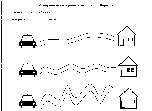 Рис. 1. Методика «Дорожки».Методика «Мячики» (рис. 2).На рисунке изображены кегли и мячик. Ребенку нужно «попасть» мячиками в кеглю, т.е. провести карандашом прямые линии, не отрывая карандаш от бумаги.Оценка:3 балла – все линии прямые и попадают точно в кеглю;2 балла –1 – 2 ошибки (ошибкой считается непрямая линия или непопадание линии в кеглю);1 балл – 3 и более ошибок.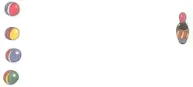 Рис. 2. Методика «Мячики».Методика «Лес» (рис. 3).На рисунке изображен лес. Ребенку нужно обвести рисунок точно по контуру, не отрывая карандаш от бумаги.Оценка:3 балла – 1 – 2 раза сошел с линии;2 балла – 2 – 4 раза сошел с линии;1 балл – 5 и более раз сошел с линии.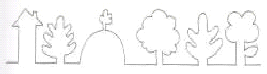 Рис. 3. Методика «Лес».По окончании обследования высчитывается средний балл на каждого ребенка, т.е. суммируются баллы по всем заданиям и делятся на общее количество заданий (12). По среднему баллу определяется уровень развития мелкой моторики рук.Высокий уровень (средний балл равен 2, 6 – 3) - у детей мелкая моторика сформирована хорошо. Хорошо развита отчётливость и координация движений. Движения пальцев и кистей рук точные, ловкие, со всеми заданиями справляются быстро и легко.Средний уровень (средний балл равен 2 – 2,5) – у детей мелкая моторика развита достаточно хорошо. Но бывает, что дети испытывают небольшие трудности при быстрой смене упражнений из пальчиков, при вырезании, конструировании из бумаги, графических упражнениях.Низкий уровень (средний балл равен 1 – 1,9) - у таких детей мелкая моторика отстаёт от возрастной нормы. Движения скованные, координация движений рук нарушена. Дети затрудняются выполнять работу с ножницами; сгибать лист пополам; не умеют держать правильно карандаш, линии при рисовании прерывистые, ломаные. Нарушена общая координация движений, их целенаправленность, точность. Дети затрудняются в подражательных движениях, в выполнении действий по образцу, упускают их элементы.Приложение 4Диаграмма № 1Диаграмма № 2Диаграмма № 3Сравнительный анализ результатов по выявлению уровня развития мелкой моторики пальцев рук в опытно проверочной группе до проведения работы с детьми и после.№ п\пНазвание темыВсего часовВ том числеВ том числе№ п\пНазвание темыВсего часовтеорияПрактикаРаздел 1. Вводные занятияВведение в образовательную программу.Беседа по охране труда и технике безопасности. Знакомство с предметом лепки и росписи игрушек из глины. 11История глиняной игрушки. Свойства глины, приемы лепки глиняных игрушекВолшебный мир глиняной игрушки. Лепка звуковой глиняной игрушки-птички свистульки (муз. Сопровождение)211Дымковская игрушка, история возникновения и развития. Отличительные особенности по форме, лепке и цветовой характеристике от других игрушек.Последовательность изготовления дымковской игрушки. Лепка дымковского козлика или лошадки. (на выбор) Знакомство с «Дымковской росписью». Роспись козлика или лошадки в стиле «Дымковская роспись»(стишки про козлика, лошадку с пальчиковой гимнастикой)1019Индюк или петушок (на выбор) (стишки, пальчиковая гимнастика)22Композиция на тему «русских народных сказок» (Повторение любимых сказок)1010Филимоновская глиняная игрушка. История возникновения и развития. Отличительные особенности по форме, лепке и цветовой характеристике от других игрушек.Лепка петушка или курочки и роспись готовых изделий.(Пальчиковая гимнастика с проговариваем стишка для развития мелкой моторики)1020420Козлик, лошадка, барашек или олень (на выбор) 1010Филимоновская барышня1010«Веселая карусель» (муз. сопров.)1010«Чудо-Юдо рыба-кит» Лепка крупногабаритной рыбы или черепахи.1019Каргопольская глиняная игрушка. История возникновения и развития. Отличительные особенности по форме, лепке и цветовой характеристике от других игрушек.1717 Деревенский двор. (лепка домашних птиц и животных) «Животные-персонажи из русских сказок» (лепка костюмированных лесных животных)1010Лепка людей, семьи за работой и на отдыхе (пальчик гимнастика)1010 Композиция на тему русской сказки (разнообразные приемы с лепкой)Сувенир-шкатулка22Выставки, конкурсы, диагностика развития мелкой моторики1010Итого1444140Я такой различный,Я такой пластичный.Разомни меня руками,Фантазируй вместе с нами.Скатай шарики, колбаски.Оживут тогда и сказки.Чем знаменито Дымково?- Игрушкою своей!Там любили песни, пляски,И в селе рождались сказки.Вечера бывали длинные,А лепили там из глиныВсе игрушки не простые,А волшебно-расписные.Белоснежны как берёзки,Кружочки, точечки, полоски.Простой, казалось бы, узор,Но отвести не в силах взор.Конь меня в дорогу ждёт,Бьёт копытом у ворот,На ветру играет гривой,Пышной, сказочной, красивой.Быстро на седло вскочуНе поеду – полечу.Цок-цок-цок,Цок-цок-цок.Там, за дальнею рекойПомашу тебе рукой.Стучать пяткойо пол.Руками показыватьпышную гриву.Выполнять движениявсадника.Поцокать языком.Помахать рукой.Вот помощники мои,Их как хочешь поверни.По дороге белой, гладкойСкачут пальцы, как лошадки,Цок-цок-цок, цок-цок-цок,Скачет резвый табунок.Повороты ладошек в разные стороны.Пальцами стучат по столу в произвольном порядке.